znak: ZP/PRZET/UE/1/2019								ISO 9001:2015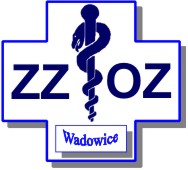 [12.02.2019]SPECYFIKACJA ISTOTNYCH WARUNKÓW ZAMÓWIENIAZamawiający:Zespół Zakładów Opieki Zdrowotnej w Wadowicachul. Karmelicka 534 – 100 WadowiceAdres strony internetowej: www.platformazakupowa.pl/pn/zzozwadowice(dedykowana platforma zakupowa do obsługi komunikacji w formie elektronicznej pomiędzy Zamawiającym a Wykonawcami oraz składania ofert)e-mail: zp@zzozwadowice.plSPIS TREŚCII. Nazwa oraz adres Zamawiającego:	3II. Tryb udzielenia zamówienia:	3III. Informacja o przewidywanych zamówieniach uzupełniających	3IV. Opis przedmiotu zamówienia	3V. Termin wykonania zamówienia	4VI. Warunki udziału w postępowaniu oraz opis sposobu dokonywania oceny spełniania tych warunków:	4VII. Wykaz oświadczeń i dokumentów, jakie mają dostarczyć Wykonawcy w celu potwierdzenia spełniania warunków udziału w postępowaniu oraz spełnienia przez oferowane dostawy wymagań określonych przez Zamawiającego:	6VIII. Informacja dla Wykonawców polegających na zasobach innych podmiotów, na zasadach określonych w art. 22 ustawy Pzp oraz zamierzających powierzyć wykonanie część zamówienia podwykonawcom.	10IX. Informacja dla Wykonawców wspólnie ubiegających się o udzielnie zmówienia (spółki cywilne/konsorcja)	12X. Informacja o sposobie porozumiewania się Zamawiającego z wykonawcami oraz przekazywania oświadczeń i dokumentów, a także wskazanie osób uprawnionych do porozumiewania się z Wykonawcami.	12XI. Wymagania dotyczące wadium.	14XII. Termin związania ofertą.	15XIII. Opis sposobu przygotowania ofert.	15XIV. Miejsce oraz termin składania i otwarcia ofert.	18XV. Opis sposobu obliczenia ceny:	18XVI. Opis kryteriów, którymi Zamawiający będzie się kierował przy wyborze oferty, wraz z podaniem znaczenia tych kryteriów i sposobu oceny ofert.	19XVII. Informacje o formalnościach, jakie powinny zostać dopełnione po wyborze oferty w celu zawarcia umowy w sprawie zamówienia publicznego oraz istotne dla stron postanowienia, które zostaną wprowadzone do treści zawieranej umowy w sprawie zamówienia publicznego.	25XVIII. Wymagania dotyczące zabezpieczenia należytego wykonania umowy.	25XIX. Pouczenie o środkach ochrony prawnej przysługujących Wykonawcy w toku postępowania o udzielenie zamówienia.	25XX. Klauzula informacyjna RODO	26XXI. Inne informacje.	27XXII. Załączniki:	28Załącznik nr 1 do SIWZ	29Załącznik nr 3 do SIWZ	47Załącznik nr 4 do SIWZ	48Załącznik nr 5 do SIWZ	49Załącznik nr 6 do SIWZ	50Załącznik nr 7 do SIWZ	56I. Nazwa oraz adres Zamawiającego:Zespół Zakładów Opieki Zdrowotnej w Wadowicachul. Karmelicka 5; 34-100 Wadowicetel. 33 87 21 200; 87 21 300; fax. 823 22 30e-mail: zp@zzozwadowice.pladres strony internetowej: https://zzozwadowice.pl/ Godziny urzędowania: od 7.00 do 15.00 Komunikacja między Zamawiającym a Wykonawcami w niniejszym postępowaniu odbywa się przy użyciu Platformy zakupowej https://platformazakupowa.pl/pn/zzozwadowice (dalej: Platforma) Ilekroć w Specyfikacji Warunków Zamówienia lub w przepisach o zamówieniach publicznych mowa jest o stronie internetowej należy przez to rozumieć także Platformę.Zamawiający wymaga, aby wszelkie pisma związane z postępowaniem o udzielenie zamówienia publicznego, w tym wszelkie zapytania, oświadczenia, informacje o wniesieniu odwołania były kierowane wyłącznie na wyżej wskazany adres. Jakiekolwiek inne zaadresowanie może wpłynąć na złe skierowanie pisma, za co Zamawiający nie ponosi odpowiedzialności (może spowodować niezachowanie ustawowych terminów z winy wnoszącego).II. Tryb udzielenia zamówienia:Postępowanie o udzielenie zamówienia publicznego prowadzone jest na podstawie art. 39 w zw. z art. 10 ustawy
z dnia 29 stycznia 2004r. Prawo zamówień publicznych (t.j. Dz. U. z 2018r, poz. 1989 ze zm.) w trybie przetargu nieograniczonego o wartości szacunkowej powyżej 221.000 euro.III. Informacja o przewidywanych zamówieniach uzupełniającychZamawiający przewiduje udzielania zamówień uzupełniających, o których mowa w art. 67 ust. 1 pkt. 6 ustawy
z dnia 29 stycznia 2004 r. Prawo zamówień publicznych.IV. Opis przedmiotu zamówieniaKod wg Wspólnego Słownika Zamówień (CPV):Główny kod CPV: 		33.10.00.00-1 Urządzenia medyczne Dodatkowe kody CPV:			33.19.00.00-8 Różne urządzenia i produkty medyczne38.43.40.00-6  AnalizatorySzczegółowy opis wymagań Zamawiającego, jakie musi spełniać oferowany sprzęt pod względem parametrów, konfiguracji i wyposażenia określa załącznik do SIWZ – Szczegółowy opis przedmiotu zamówienia załącznik nr 1.Zamówienie realizowane jest w ramach projektu pn „Wyposażenie w sprzęt medyczny oraz modernizację obiektów infrastruktury Zespołu Zakładów Opieki Zdrowotnej w Wadowicach” w ramach Regionalnego Programu Operacyjnego Województwa Małopolskiego na lata 2014-2020, Oś Priorytetowa 12. Infrastruktura Społeczna, Działanie 12.1 Infrastruktura ochrony zdrowia, Poddziałane 12.1.3 Infrastruktura ochrony zdrowia o znaczeniu subregionalnym – SPR.Zamawiający nie dopuszcza składania ofert wariantowych.Zamawiający dopuszcza możliwość składania ofert częściowych na poszczególne pakiety.Zamawiający nie dopuszcza możliwości składania ofert częściowych na poszczególne pozycje w pakietach.Zamawiający zgodnie z dyspozycją zawartą w art. 29 ust. 3 ustawy Pzp, w sytuacji gdy którykolwiek
z elementów/ parametrów składający się na opis przedmiotu zamówienia w w/w postępowaniu przetargowym wskazuje znaki towarowe, patenty, pochodzenie lub źródła, a także normy, europejskie oceny techniczne, aprobaty, specyfikacje techniczne i systemy referencji technicznych, dopuszcza zastosowanie rozwiązań „równoważnych”. Za rozwiązania „równoważne” uznane zostanie rozwiązanie którego zaoferowane parametry będą nie gorsze (niższe) niż parametry rozwiązania opisanego w SIWZ (minimalne), a zastosowanie ich gwarantować będzie osiągnięcie efektów końcowych zgodnie z założonymi w warunkach SIWZ i ogłoszeniu. Każdy Wykonawca składający ofertę równoważną, zgodnie z postanowieniami ustawy Pzp, jest obowiązany wykazać w treści przedkładanej przez siebie oferty, że oferowany przez niego przedmiot zamówienia spełnia wymagania i parametry techniczne określone
w SIWZ, bądź też przewiduje rozwiązania lepsze niż opisywane. Przez równoważność rozumie się to, że oferowany sprzęt/wyposażenie musi posiadać co najmniej te same cechy, co wzorcowe i parametry techniczne na poziomie, co najmniej takim jak wzorcowe. Wykonawca zgodnie z art. 30 ust. 5 ustawy Prawo Zamówień Publicznych zobowiązany jest wykazać równoważność. Przy oferowaniu sprzętu/wyposażenia innego niż wzorcowy Wykonawca musi wykazać szczegółowo w treści oferty jego równoważność z warunkami i wymaganiami opisanymi w SIWZ. Zobowiązany jest dołączyć do oferty jego szczegółowe opisy techniczne i/lub funkcjonalne pozwalające na ocenę zgodności oferowanego sprzętu/wyposażenia z wymaganiami SIWZ. W szczególności wymaga się od wykonawcy podania nazwy producenta, modelu oferowanego urządzenia oraz opisu jego właściwości technicznych i/lub funkcjonalnych (prospekty, katalogi, foldery itp.). Wskazane w SIWZ nazwy własne, typy, modele, symbole itp. mają jedynie charakter wzorcowy.Wyposażenie/ sprzęt fabryczne nowy, rok produkcji nie starszy niż 2018, wyposażenie/ sprzęt nie pochodzący
z wystawy lub z ekspozycji.Zamawiający wymaga, aby sprzęt, który jest zakwalifikowany do wyrobów medycznych spełniał narzucone przepisami prawa wymagania w zakresie dopuszczenia do obrotu na terenie RP, posiadał wymagane przepisami prawa świadectwa rejestracyjne zgodnie z Ustawą o wyrobach medycznych (tj. Dz.U. 2017, poz. 211, ze zm.)Zamawiający nie zastrzega obowiązku osobistego wykonania przez Wykonawcę kluczowych części zamówienia.Wykonawca może powierzyć wykonanie części zamówienia Podwykonawcy.Zamawiający żąda wskazania przez Wykonawcę części zamówienia, których wykonanie zamierza powierzyć Podwykonawcom i podania przez Wykonawcę firm Podwykonawców.V. Termin wykonania zamówieniaTermin realizacji zamówienia: 6 tygodni od dnia zawarcia umowy- dotyczy Pakietu nr 1, 5Termin realizacji zamówienia: 4 tygodnie od dnia zawarcia umowy- dotyczy Pakietu nr 2, 3, 4, 6Termin realizacji zamówienia: 9 tygodni od dnia zawarcia umowy - dotyczy Pakietu nr 8Termin realizacji zamówienia: 5 tygodni od dnia zawarcia umowy - dotyczy Pakietu nr 7VI. Warunki udziału w postępowaniu oraz opis sposobu dokonywania oceny spełniania tych warunków: O udzielenie zamówienia mogą ubiegać się Wykonawcy, którzy nie podlegają wykluczeniu oraz spełniają określone przez Zamawiającego warunki udziału w postępowaniu.O udzielenie zamówienia mogą ubiegać się wykonawcy, który spełniają warunki dotyczące:kompetencji lub uprawnień do prowadzenia określonej działalności zawodowej, o ile wynika to z odrębnych przepisów;Zamawiający nie stawia wymagań w zakresie spełnienia tego warunku.sytuacji ekonomicznej lub finansowej;Zamawiający nie stawia wymagań w zakresie spełnienia tego warunku.zdolności technicznej lub zawodowej;Wykonawca wykaże, że w okresie ostatnich trzech lat przed upływem terminu składania ofert, a jeżeli okres prowadzenia działalności jest krótszy- w tym okresie, wykonał co najmniej wykonali co najmniej 1 dostawę rodzajowo odpowiadającą przedmiotowi zamówienia (stosownie do poszczególnych pakietów): Pakiet nr 2: wyposażenia medycznego (diatermia) o wartości brutto min. 70.000,00 złi udokumentuje, że dostawa została wykonana należycie.Zamawiający może, na każdym etapie postępowania, uznać, że Wykonawca nie posiada wymaganych zdolności, jeżeli zaangażowanie zasobów technicznych lub zawodowych Wykonawcy w inne przedsięwzięcia gospodarcze Wykonawcy może mieć negatywny wpływ na realizację zamówieniaZamawiający dopuszcza udział podwykonawców w realizacji niniejszego zamówienia. W przypadku powierzenia wykonania części zamówienia Podwykonawcy, Wykonawca zobowiązany jest do wskazania w ofercie tej części zamówienia, której realizację powierzy podwykonawcy jak również wskazać nazwę firmy podwykonawcy (tabela w formularzu ofertowym). 5. Z postępowania o udzielenie zamówienia wyklucza się:5.1. Z postępowania o udzielenie zamówienia wyklucza się Wykonawcę, w stosunku do którego zachodzi którakolwiek z okoliczności, o których mowa w art. 24 ust 1 pkt 12-23 ustawy Pzp.5.2. Dodatkowo Zamawiający wyklucza Wykonawcę:5.2.1. w stosunku do którego otwarto likwidację, w zatwierdzonym przez sąd układzie w postępowaniu restrukturyzacyjnym jest przewidziane zaspokojenie wierzycieli przez likwidację jego majątku lub sąd zarządził likwidację jego majątku w trybie art. 332 ust. 1 ustawy z dnia 15 maja 2015 r. – Prawo restrukturyzacyjne (Dz. U.
z 2017 r. poz. 1508 oraz z 2018 poz 149, 398, 1544 i 1629) lub którego upadłość ogłoszono, z wyjątkiem wykonawcy, który po ogłoszeniu upadłości zawarł układ zatwierdzony prawomocnym postanowieniem sądu, jeżeli układ nie przewiduje zaspokojenia wierzycieli przez likwidację majątku upadłego, chyba że sąd zarządził likwidację jego majątku w trybie art. 366 ust. 1 ustawy z dnia 28 lutego 2003 r. – Prawo upadłościowe (Dz. U. z 2017 r. poz. 2344 i 2491 oraz z 2018 poz 398, 685, 1544 i 1629);5.2.2. który w sposób zawiniony poważnie naruszył obowiązki zawodowe, co podważa jego uczciwość,
w szczególności gdy wykonawca w wyniku zamierzonego działania lub rażącego niedbalstwa nie wykonał lub nienależycie wykonał zamówienie, co zamawiający jest w stanie wykazać za pomocą stosownych środków dowodowych;5.2.3. jeżeli wykonawca lub osoby, o których mowa w ust. 1 pkt 14, uprawnione do reprezentowania wykonawcy pozostają w relacjach określonych w art. 17 ust. 1 pkt 2-4 ustawy Pzp z:a) zamawiającym,b) osobami uprawnionymi do reprezentowania zamawiającego,c) członkami komisji przetargowej,d) osobami, które złożyły oświadczenie, o którym mowa w art. 17 ust. 2a ustawy Pzp - chyba że jest możliwe zapewnienie bezstronności po stronie zamawiającego w inny sposób niż przez wykluczenie wykonawcy z udziału
w postępowaniu;5.2.4. który, z przyczyn leżących po jego stronie, nie wykonał albo nienależycie wykonał w istotnym stopniu wcześniejszą umowę w sprawie zamówienia publicznego lub umowę koncesji, zawartą z zamawiającym, o którym mowa w art. 3 ust. 1 pkt 1-4 ustawy Pzp, co doprowadziło do rozwiązania umowy lub zasądzenia odszkodowania;5.2.5. który naruszył obowiązki dotyczące płatności podatków, opłat lub składek na ubezpieczenia społeczne lub zdrowotne, co zamawiający jest w stanie wykazać za pomocą stosownych środków dowodowych, z wyjątkiem przypadku, o którym mowa w ust. 1 pkt 15, chyba że wykonawca dokonał płatności należnych podatków, opłat lub składek na ubezpieczenia społeczne lub zdrowotne wraz z odsetkami lub grzywnami lub zawarł wiążące porozumienie w sprawie spłaty tych należności.5.3 Wykluczenie następuje zgodnie z art. 24 ust 7 ustawy Pzp.5.4. Wykonawca, który podlega wykluczeniu na podstawie art. 24 ust 1 pkt 13 i 14 oraz 16-20 ustawy Pzp lub na podstawie okoliczności wymienionych w pkt 5.2, może przedstawić dowody na to, że podjęte przez niego środki są wystarczające do wykazania jego rzetelności, w szczególności udowodnić naprawienie szkody wyrządzonej przestępstwem lub przestępstwem skarbowym, zadośćuczynienie pieniężne za doznaną krzywdę lub naprawienie szkody, wyczerpujące wyjaśnienie stanu faktycznego oraz współpracę z organami ścigania oraz podjęcie konkretnych środków technicznych, organizacyjnych i kadrowych, które są odpowiednie dla zapobiegania dalszym przestępstwom lub przestępstwom skarbowym lub nieprawidłowemu postępowaniu wykonawcy. Przepisu zdania pierwszego nie stosuje się, jeżeli wobec wykonawcy, będącego podmiotem zbiorowym, orzeczono prawomocnym wyrokiem sądu zakaz ubiegania się o udzielenie zamówienia oraz nie upłynął określony w tym wyroku okres obowiązywania tego zakazu.5.5. Wykonawca nie podlega wykluczeniu, jeżeli Zamawiający, uwzględniając wagę i szczególne okoliczności czynu Wykonawcy, uzna za wystarczające dowody przedstawione na podstawie pkt 5.4. 5.6. Zamawiający może wykluczyć Wykonawcę na każdym etapie postępowania o udzielenie zamówienia. 5.7. Ofertę wykonawcy wykluczonego uznaje się za odrzuconą.VII. Wykaz oświadczeń i dokumentów, jakie mają dostarczyć Wykonawcy w celu potwierdzenia spełniania warunków udziału w postępowaniu oraz spełnienia przez oferowane dostawy wymagań określonych przez Zamawiającego:Do oferty Wykonawca zobowiązany jest dołączyć aktualne na dzień składania ofert oświadczenie stanowiące wstępne potwierdzenie, że Wykonawca:nie podlega wykluczeniu w postępowaniu;spełnia warunki udział w postępowaniu.Oświadczenie o którym mowa w pkt 1 Wykonawca zobowiązany jest złożyć w formie Jednolitego Europejskiego Dokumentu Zamówienia sporządzonego zgodnie z wzorem standardowego formularza określonego w rozporządzeniu Wykonawczym Komisji Europejskiej wydanym na podstawie art. 59 ust 2 Dyrektywy 2014/24/UE, zwanego dalej „jednolitym dokumentem” lub „JEDZ”- wzór stanowi załącznik nr 2 do SIWZ. Wykonawca zobowiązany jest przesłać Zamawiającemu w postaci elektronicznej opatrzonej kwalifikowanym podpisem elektronicznym, zgodnie z zasadami określonymi w Rozdziale X. Wykonawca wypełnia JEDZ, tworząc dokument elektroniczny. Może korzystać z narzędzia eESPD lub innych dostępnych narzędzi lub oprogramowania, które umożliwi wypełnienie JEDZ i utworzenie dokumentu elektronicznego.Jednolity dokument przygotowany wstępnie przez Zamawiającego dla przedmiotowego postępowania (w formacie xml – do zaimportowania w serwisie FeESPD) jest dostępny na stronie internetowej Zamawiającego w miejscu zamieszczenia niniejszej SIWZ.W zakresie „część IV Kryteria kwalifikacji” JEDZ, Wykonawca może ograniczyć się do wypełnienia sekcji α, w takim przypadku wykonawca nie wypełnia żadnej z pozostałych sekcji (A-D) w części IV JEDZ. Szczegółowe informacje związane z zasadami i sposobem wypełniania JEDZ, znajdują się także w wyjaśnieniach Urzędu Zamówień Publicznych, dostępnych na stronie Urzędu, w Repozytorium Wiedzy, w zakładce Jednolity Europejski Dokument Zamówienia.Zamawiający zastrzega, że w Części III Sekcja C jednolitego dokumentu „Podstawy związane z niewypłacalnością, konfliktem interesów lub wykroczeniami zawodowymi” w podsekcji „Czy Wykonawca, wedle własnej wiedzy, naruszył swoje obowiązki w dziedzinie prawa środowiska, prawa socjalnego i prawa pracy” Wykonawca składa oświadczenie w zakresie:- przestępstw przeciwko środowisku wymienionych w art. 181-188 Kodeksu karnego;- przestępstwo przeciwko prawom osób wykonujących pracę zarobkową z art. 218-221 Kodeksu karnego;- przestępstwa, o których mowa w art. 9 lub 10 ustawy z dnia 15 czerwca 2012 r o skutkach powierzenie wykonywania pracy cudzoziemcom przebywającym wbrew przepisom na terytorium Rzeczpospolitej Polskiej (Dz.U.poz 769).W związku z tym, że Zamawiający nie stosuje przesłanek fakultatywnych, o których mowa z art. 24 ust 5 pkt 5-7 ustawy Pzp Wykonawca składa oświadczenie w zakresie wyżej wymienionych przestępstw, określonych w art. 24 ust 1 pkt 13 i 14 ustawy Pzp, w Części III Sekcja C jednolitego dokumentu „Podstawy związane z niewypłacalnością, konfliktem interesów lub wykroczeniami zawodowymi” Wykonawca, w terminie 3 dni od dnia zamieszczenia na stronie internetowej informacji, o której mowa w art. 86 ust. 5 ustawy Pzp, przekazuje zamawiającemu za pośrednictwem formularza "Wyślij wiadomość" dostępnego na stronie danego postępowania, której adres wskazany jest na stronie www.platformazakupowa.pl/pn/zzozwadowice  oświadczenie o przynależności lub braku przynależności do tej samej grupy kapitałowej, o której mowa w art. 24 ust. 1 pkt 23 ustawy Pzp. wzór stanowi załącznik nr 3 do SIWZ. Wraz ze złożeniem oświadczenia, wykonawca może przedstawić dowody, że powiązania z innym wykonawcą nie prowadzą do zakłócenia konkurencji w postępowaniu o udzielenie zamówienia.Zamawiający przed udzieleniem zamówienia, wezwie Wykonawcę, którego oferta została oceniona najwyżej do złożenia w wyznaczonym, nie krótszym niż 10 dni, terminie aktualne na dzień złożenia oświadczeń lub dokumentów, potwierdzających okoliczności, o których mowa w art 25 ust 1 ustawy Pzp.Jeżeli jest to niezbędne do zapewnienia odpowiedniego przebiegu postępowania o udzielenie zamówienia, Zamawiający może na każdym etapie postępowania wezwać wykonawców do złożenia wszystkich lub niektórych oświadczeń lub dokumentów potwierdzających, że nie podlegają wykluczeniu, spełniają warunki udziału w postępowaniu, a jeżeli zachodzą uzasadnione podstawy do uznania, że złożone uprzednio oświadczenia lub dokumenty nie są już aktualne, do złożenia aktualnych oświadczeń lub dokumentów.Zamawiający zgodnie z art. 24aa ustawy Pzp, przewiduje możliwość w pierwszej kolejności dokonania oceny,
a następnie zbadania czy wykonawca , którego oferta została oceniona jako najkorzystniejsza nie podlega wykluczeniu oraz spełnia warunki udziału w postępowaniu.Na wezwanie Zamawiającego Wykonawca zobowiązany jest złożyć następujące dokumenty
i oświadczenia:W celu potwierdzenia braku podstaw do wykluczenia Wykonawcy z udziału w postępowaniu:Odpis z właściwego rejestru lub z centralnej ewidencji i informacji o działalności gospodarczej, jeżeli odrębne przepisy wymagają wpisu do rejestru lub ewidencji, w celu potwierdzenia braku podstaw wykluczenia na podstawie art. 24 ust. 5 pkt 1 ustawy;Zaświadczenia właściwego naczelnika urzędu skarbowego potwierdzającego, że Wykonawca nie zalega z opłacaniem podatków, wystawionego nie wcześniej niż 3 miesiące przed upływem terminu składania ofert albo wniosków o dopuszczenie do udziału w postępowaniu, lub innego dokumentu potwierdzającego, że wykonawca zawarł porozumienie z właściwym organem podatkowym w sprawie spłat tych należności wraz z ewentualnymi odsetkami lub grzywnami, w szczególności uzyskał przewidziane prawem zwolnienie, odroczenie lub rozłożenie na raty zaległych płatności lub wstrzymanie w całości wykonania decyzji właściwego organu;Zaświadczenie właściwej terenowej jednostki organizacyjnej Zakładu Ubezpieczeń Społecznych lub Kasy Rolniczego Ubezpieczenia Społecznego albo innego dokumentu potwierdzającego, że Wykonawca nie zalega z opłacaniem składek na ubezpieczenia społeczne lub zdrowotne, wystawionego nie wcześniej niż 3 miesiące przed upływem terminu składania ofert albo wniosków o dopuszczenie do udziału w postępowaniu, lub innego dokumentu potwierdzającego, że Wykonawca zawarł porozumienie z właściwym organem w sprawie spłat tych należności wraz z ewentualnymi odsetkami lub grzywnami, w szczególności uzyskał przewidziane prawem zwolnienie, odroczenie lub rozłożenie na raty zaległych płatności lub wstrzymanie w całości wykonania decyzji właściwego organu;Informacji z Krajowego Rejestru Karnego w zakresie określonym w art. 24 ust. 1 pkt 13, 14 i 21 ustawy, wystawionej nie wcześniej niż 6 miesięcy przed upływem terminu składania ofert albo wniosków o dopuszczenie do udziału w postępowaniu;Oświadczenie Wykonawcy o braku wydania wobec niego prawomocnego wyroku sądu lub ostatecznej decyzji administracyjnej o zaleganiu z uiszczaniem podatków, opłat lub składek na ubezpieczenia społeczne lub zdrowotne albo – w przypadku wydania takiego wyroku lub decyzji – dokumentów potwierdzających dokonanie płatności tych należności wraz z ewentualnymi odsetkami lub grzywnami lub zawarcie wiążącego porozumienia w sprawie spłat tych należności;Oświadczenie Wykonawcy o braku orzeczenia wobec niego tytułem środka zapobiegawczego zakazu ubiegania się o zamówienia publiczne;Oświadczenie Wykonawcy o niezaleganiu z opłacaniem podatków i opłat lokalnych, o których mowa w ustawie z dnia 12 stycznia 1991 r. o podatkach i opłatach lokalnych (Dz. U. z 2016 r. poz. 716)W celu potwierdzenia spełniania przez Wykonawcę warunków udziału w postępowaniu: 7.2.1. Wykaz wykonanych, a w przypadku świadczeń okresowych lub ciągłych również wykonywanych głównych dostaw, w okresie ostatnich trzech lat przed upływem terminu składania ofert w postępowaniu, a jeżeli okres prowadzenia działalności jest krótszy- w tym okresie, z podaniem ich wartości, przedmiotu, dat wykonania
i podmiotów, na rzecz których dostawy zostały wykonane, oraz załączeniem dowodów określających czy te usługi zostały wykonane lub są wykonywane należycie, wzór stanowi załącznik nr 4 do SIWZ przy czym dowodami,
o których mowa, są referencje bądź inne dokumenty wystawione przez podmiot, na rzecz którego dostawy były wykonywane, a w przypadku świadczeń okresowych lub ciągłych są wykonywane, a jeżeli z uzasadnionej przyczyny o obiektywnym charakterze wykonawca nie jest w stanie uzyskać tych dokumentów – oświadczenie wykonawcy; w przypadku świadczeń okresowych lub ciągłych nadal wykonywanych referencje bądź inne dokumenty potwierdzające ich należyte wykonywanie powinny być wydane nie wcześniej niż 3 miesiące przed upływem terminu składania ofert albo wniosków o dopuszczenie do udziału w postępowaniu.7.2.2. Oświadczenie o spełnianiu przez oferowany przedmiot zamówienia wymagań przewidzianych przez ustawę
z dnia 20 maja 2010r o wyrobach medycznych (Dz. U. z 2017r. poz. 221 ze zm.), potwierdzające dopuszczenie tych wyrobów do obrotu i używania, oraz przez Rozporządzenie Ministra Zdrowia z dnia 17 lutego 2016r  w sprawie wymagań zasadniczych oraz procedur oceny zgodności wyrobów medycznych (Dz. U. z 2016r, poz. 211 ze zm.), wzór stanowi załącznik nr 5 do SWIZ.Karty katalogowe, ulotki, materiały informacyjne (w języku polskim) dla oferowanego sprzętu. Wykonawca winien w katalogach wskazać, zaznaczyć oferowane parametry.Jeżeli Wykonawca ma siedzibę lub miejsce zamieszkania poza terytorium Rzeczpospolitej Polskiej, zamiast dokumentów o których mowa wyżej:8.1. składa informację z odpowiedniego rejestru albo, w przypadku braku takiego rejestru, inny równoważny dokument wydany przez właściwy organ sądowy lub administracyjny kraju, w którym wykonawca ma siedzibę lub miejsce zamieszkania lub miejsce zamieszkania ma osoba, której dotyczy informacja albo dokument, w zakresie określonym w art. 24 ust. 1 pkt 13, 14 i 21;8.2. składa dokument lub dokumenty wystawione w kraju, w którym wykonawca ma siedzibę lub miejsce zamieszkania, potwierdzające odpowiednio, że:8.2.1. nie zalega z opłacaniem podatków, opłat, składek na ubezpieczenie społeczne lub zdrowotne albo że zawarł porozumienie z właściwym organem w sprawie spłat tych należności wraz z ewentualnymi odsetkami lub grzywnami, w szczególności uzyskał przewidziane prawem zwolnienie, odroczenie lub rozłożenie na raty zaległych płatności lub wstrzymanie w całości wykonania decyzji właściwego organu,8.2.2. nie otwarto jego likwidacji ani nie ogłoszono upadłości.Dokumenty, o których mowa w pkt 8 ppkt 8.1. i 8.2.2. powinny być wystawione nie wcześniej niż 6 miesięcy przed upływem terminu składania ofert albo wniosków o dopuszczenie do udziału w postępowaniu. Dokument, o którym mowa w pkt 8 ppkt 8.2.1. powinien być wystawiony nie wcześniej niż 3 miesiące przed upływem tego terminu.Jeżeli w kraju, w którym wykonawca ma siedzibę lub miejsce zamieszkania lub miejsce zamieszkania ma osoba, której dokument dotyczy, nie wydaje się dokumentów, o których mowa w pkt. 8, zastępuje się je dokumentem zawierającym odpowiednio oświadczenie Wykonawcy, ze wskazaniem osoby albo osób uprawnionych do jego reprezentacji, lub oświadczenie osoby, której dokument miał dotyczyć, złożone przed notariuszem lub przed organem sądowym, administracyjnym albo organem samorządu zawodowego lub gospodarczego właściwym ze względu na siedzibę lub miejsce zamieszkania wykonawcy lub miejsce zamieszkania tej osoby. Przepis pkt. 9 stosuje się.W przypadku wątpliwości co do treści dokumentu złożonego przez Wykonawcę, Zamawiający może zwrócić się do właściwego organu odpowiedniego kraju, w którym Wykonawca ma siedzibę lub miejsce zamieszkania lub miejsce zamieszkania ma osoba, której dokument dotyczy, o udzielenie niezbędnych informacji dotyczących tego dokumentu.Wykonawca mający siedzibę na terytorium Rzeczypospolitej Polskiej, w odniesieniu do osoby mającej miejsce zamieszkania poza terytorium Rzeczypospolitej Polskiej, której dotyczy dokument wskazany w pkt 7 ppkt 7.1.4 składa dokument, o którym mowa w pkt 8 ppkt 8.1. w zakresie określonym w art. 24 ust. 1 pkt 14 i 21 ustawy. Jeżeli w kraju, w którym miejsce zamieszkania ma osoba, której dokument miał dotyczyć, nie wydaje się takich dokumentów, zastępuje się go dokumentem zawierającym oświadczenie tej osoby złożonym przed notariuszem lub przed organem sądowym, administracyjnym albo organem samorządu zawodowego lub gospodarczego właściwym ze względu na miejsce zamieszkania tej osoby. Przepis pkt 9 zdanie pierwsze stosuje się.W przypadku wątpliwości co do treści dokumentu złożonego przez Wykonawcę, Zamawiający może zwrócić się do właściwych organów kraju, w którym miejsce zamieszkania ma osoba, której dokument dotyczy, o udzielenie niezbędnych informacji dotyczących tego dokumentu.Wykonawca nie jest obowiązany do złożenia oświadczeń lub dokumentów potwierdzających okoliczności,
o których mowa w art. 25 ust 1 pkt 1 i 3 ustawy Pzp, jeżeli zamawiający posiada oświadczenia lub dokumenty dotyczące tego Wykonawcy lub może je uzyskać za pomocą bezpłatnych i ogólnodostępnych baz danych,
w szczególności rejestrów publicznych w rozumieniu ustawy z dnia 17 lutego 205r o informacji działalności podmiotów realizujących zadania publiczne (Dz.U z 2014r, poz. 114 oraz z 2016r poz 352).VIII. Informacja dla Wykonawców polegających na zasobach innych podmiotów, na zasadach określonych w art. 22 ustawy Pzp oraz zamierzających powierzyć wykonanie część zamówienia podwykonawcom. Wykonawca może w celu spełnienia warunków udziału w postępowaniu, w stosownych sytuacjach oraz w odniesieniu do zamówienia, lub jego części, polegać na zdolnościach technicznych lub zawodowych lub sytuacji finansowej lub ekonomicznej innych podmiotów, niezależnie od charakteru prawnego łączących go z nimi stosunków prawnych.Wykonawca polegający na zdolnościach lub sytuacji innych podmiotów, zobowiązany jest udowodnić Zamawiającemu, iż realizując zamówienie, będzie dysponował niezbędnymi zasobami tych podmiotów, w szczególności przedstawiając zobowiązanie tych podmiotów do oddania mu do dyspozycji niezbędnych zasobów na potrzeby realizacji zamówienia. Zamawiający oceni, czy udostępniane Wykonawcy przez inne podmioty zdolności techniczne lub zawodowe lub ich sytuacja finansowa lub ekonomiczna, pozwalają na wykazanie przez Wykonawcę spełniania warunków udziału w postępowaniu oraz zbada, czy nie zachodzą wobec tego podmiotu podstawy wykluczenia, o których mowa w art. 24 ust. 1 pkt 13–22 ustawy Pzp, oraz o których mowa w  Rozdziale VI pkt 5 ppkt 5.2.W odniesieniu do warunków dotyczących wykształcenia, kwalifikacji zawodowych lub doświadczenia, Wykonawcy mogą polegać na zdolnościach innych podmiotów, jeśli podmioty te realizują dostawy, do realizacji których te zdolności są wymagane.Wykonawca, który polega na sytuacji finansowej lub ekonomicznej innych podmiotów, odpowiada solidarnie z podmiotem, który zobowiązał się do udostępnienia zasobów, za szkodę poniesioną przez zamawiającego powstałą wskutek nieudostępnienia tych zasobów, chyba że za nieudostępnienie zasobów nie ponosi winy. Jeżeli zdolności techniczne lub zawodowe lub sytuacja ekonomiczna lub finansowa, podmiotu na którego zdolnościach polega Wykonawca, nie potwierdzają spełnienia przez wykonawcę warunków udziału w postępowaniu lub zachodzą wobec tych podmiotów podstawy wykluczenia, zamawiający żąda, aby wykonawca w terminie określonym przez zamawiającego: zastąpił ten podmiot innym podmiotem lub podmiotami lub zobowiązał się do osobistego wykonania odpowiedniej części zamówienia, jeżeli wykaże zdolności techniczne lub zawodowe lub sytuację finansową lub ekonomiczną, o których mowa w pkt. 1.Wykonawca, który powołuje się na zasoby innych podmiotów, w celu wykazania braku istnienia wobec niech podstaw wykluczenia oraz spełniania, w zakresie w jakim powołuje się nna ich zasoby, warunków udziału w postępowaniu, składa jednolite dokumenty dotyczące także tych podmiotów.Zgodnie z informacją zawartą w JEDZ, o ile ma to znaczenie dla określonych zdolności, na których polega Wykonawca, należy dołączyć – dla każdego z podmiotów, których to dotyczy – informacje wymagane z części IV JEDZ.Oświadczenia podmiotów udostępniających potencjał składane na formularzu JEDZ powinny mieć formę dokumentu elektronicznego, podpisanego kwalifikowanym podpisem elektronicznym przez każdy z tych podmiotów w zakresie w jakim potwierdzają okoliczności, o których mowa w treści art. 22 ust 1 ustawy Pzp. Należy je przesłać w postaci elektronicznej opatrzonej kwalifikowanym podpisem elektronicznym, zgodnie z zasadami określonymi w Rozdziel X.W celu oceny, czy Wykonawca polegając na zdolnościach lub sytuacji innych podmiotów na zasadach określonych w art. 22a ustawy Pzp będzie dysponował niezbędnymi zasobami w stopniu umożliwiającym należyte wykonanie zamówienia publicznego oraz oceny, czy stosunek łączący wykonawcę z tym podmiotami gwarantuje rzeczywisty dostęp do ich zasobów, Zamawiający może żądać dokumentów, które określają w szczególności:zakres dostępnych Wykonawcy zasobów innego podmiotusposób wykorzystania zasobów innego podmiotu, przez wykonawcę, przy wykonywaniu zamówienia publicznego,zakres i okres udziału innego podmiotu przy wykonywaniu zamówienia publicznego,czy podmiot, na zdolnościach którego wykonawca polega w odniesieniu do warunków udziału w postępowaniu dotyczących wykształcenia, kwalifikacji zawodowych lub doświadczenia, zrealizuje roboty budowlane lub usługi, których wskazane zdolności dotyczą. Na wezwanie Zamawiającego Wykonawca, który polega na zdolnościach lub sytuacji innych podmiotów na zasadach określonych w art. 22a ustawy Pzp, zobowiązany jest do przedstawienia w odniesieniu do tych podmiotów dokumentów wymienionych w Rozdziale VII pkt 7. Wykonawca, który zamierza powierzyć wykonanie części zamówienia podwykonawcom:jest zobowiązany wypełnić część II sekcji D jednolitego dokument, w tym , o ile to wiadome, podać firmy podwykonawców;nie jest zobowiązany do przedstawienia dla każdego podwykonawcy informacji wymaganych w części II Sekcji A i B oraz części III jednolitego dokumentujest zobowiązany wskazać w ofercie części zamówienia, których wykonanie zamierza powierzyć podwykonawcom.W zakresie nie uregulowanym SIWZ, zastosowanie mają przepisy Rozporządzenia Ministra Rozwoju z dnia 26 lipca 2016 r. w sprawie rodzajów dokumentów, jakich może żądać zamawiający od wykonawcy w postępowaniu
o udzielenie zamówienia.Wykonawca, który zamierza powierzyć wykonanie części zamówienia podwykonawcom, w celu wykazania braku istnienia wobec nich podstaw wykluczenia z udziału w postępowaniu zamieszcza informacje o podwykonawcach w oświadczeniu, o którym mowa w Rozdziale VII pkt 2IX. Informacja dla Wykonawców wspólnie ubiegających się o udzielnie zmówienia (spółki cywilne/konsorcja)Wykonawcy mogą wspólnie ubiegać się o udzielenie zamówienia. W takim przypadku Wykonawcy ustanawiając pełnomocnika do reprezentowania ich w postępowaniu o udzielenie zamówienia albo reprezentowania w postępowaniu i zawarciu umowy w sprawie zamówienia publicznego.W przypadku Wykonawców wspólnie ubiegających się o udzielenie zamówienia, żadne z nich nie może podlegać wykluczeniu z powodu niespełnienia warunków o których mowa w art. 24 ust 1 ustawy Pzp, oraz o których mowa w Rozdziale VI pkt 5 ppkt 5.2, natomiast spełnienie warunków udziału w postępowaniu Wykonawcy wykazują zgodnie z Rozdziałem VI pkt 2. W przypadku wspólnego ubieganie się o zamówienie przez Wykonawców, jednolity dokument w postaci elektronicznej opatrzony kwalifikowanym podpisem elektronicznym, składa każdy z Wykonawców wspólnie ubiegających się o zamówienie. Należy je przesłać zgodnie z zasadami określonymi w Rozdziale X .Dokumenty te potwierdzają spełnienie warunków udziału w postępowaniu lub kryteriów selekcji oraz brak podstaw wykluczenia w zakresie, w którym każdy z Wykonawców wykazuje spełnienie warunków udziału w postępowaniu lub kryteriów selekcji oraz brak podstaw wykluczenia. W przypadku wspólnego ubiegania się o zamówienie przez Wykonawców oświadczenie o przynależności lub braku przynależności do tej samej grupy kapitałowej, o którym mowa w Rozdziale VII pkt 3 składa każdy z Wykonawców.W przypadku wspólnego ubiegania się o zamówienia przez Wykonawców są oni zobowiązani na wezwanie Zamawiającego złożyć dokumenty i oświadczenia o których mowa w Rozdziale VII pkt 7, przy czymdokumenty i oświadczenia o których mowa w Rozdziale VII pkt 7 ppkt 7.2 składa odpowiednio Wykonawca, który wykazuje spełnienie warunku, w zakresie i na zasadach opisanych w Rozdziale VI pkt 2.dokumenty i oświadczenia o których mowa w Rozdziale VII pkt 7 ppkt 7.1. składa każdy z nich.W zakresie nie uregulowanym SIWZ, zastosowanie mają przepisy Rozporządzenia Ministra Rozwoju z dnia 26 lipca 2016 r. w sprawie rodzajów dokumentów, jakich może żądać zamawiający od wykonawcy w postępowaniu
o udzielenie zamówienia.X. Informacja o sposobie porozumiewania się Zamawiającego z wykonawcami oraz przekazywania oświadczeń i dokumentów, a także wskazanie osób uprawnionych do porozumiewania się z Wykonawcami.W postępowaniu o udzielenie zamówienia komunikacja między Zamawiającym a Wykonawcami
w szczególności składanie oświadczeń (innych niż wskazanych w pkt I), zawiadomień oraz przekazywanie informacji odbywa się elektronicznie za  pośrednictwem formularza "Wyślij wiadomość" dostępnego na stronie danego postępowania, której adres wskazany jest na stronie www.platformazakupowa.pl/pn/zzozwadowice .We wszelkiej korespondencji związanej z niniejszym postępowaniem Zamawiający i Wykonawcy posługują się numerem postępowania określonym  przez Zamawiającego na pierwszej stronie SIWZ tj. ZP/PRZET/UE/1/2019.W sytuacjach awaryjnych np. w przypadku przerwy w funkcjonowaniu lub awarii niedziałania www.platformazakupowa.pl/pn/zzozwadowice  Zamawiający może również komunikować się z Wykonawcami za pomocą poczty elektronicznej, gdzie adres Zamawiającego jest dostępny w SIWZ dot. danego postępowania.Dokumenty elektroniczne, oświadczenia lub elektroniczne kopie dokumentów lub oświadczeń składane są przez Wykonawcę za pośrednictwem Formularza do komunikacji jako załączniki.Za datę przekazania oświadczeń, wniosków, zawiadomień, dokumentów elektronicznych, oświadczeń lub elektronicznych kopii dokumentów oraz innych informacji przyjmuje się datę ich doręczenia za pośrednictwem formularza "Wyślij wiadomość" dostępnego na stronie danego postępowania, której adres wskazany jest na stronie www.platformazakupowa.pl/pn/zzozwadowice Do porozumiewania się z Wykonawcami uprawnieni są:Katarzyna Grzybczyk - w zakresie procedury przetargowej,Barbara Zajda  - w zakresie przedmiotu zamówienia.Wykonawca może zwrócić się do Zamawiającego o wyjaśnienie treści specyfikacji istotnych warunków zamówienia nie później niż do końca dnia, w którym upływa połowa wyznaczonego terminu składania ofert. Zamawiający udzieli wyjaśnień niezwłocznie, jednak nie później niż na 6 dni przed upływem terminu składania ofert.  Przedłużenie terminu składania ofert nie wpływa na bieg terminu składania wniosku o wyjaśnienie treści specyfikacji istotnych warunków zamówienia.Treść zapytań wraz z wyjaśnieniami bez ujawniania źródła zapytania, Zamawiający zamieszcza na stronie internetowej na której udostępniana jest SIWZ, tj. www.platformazakupowa.pl/pn/zzozwadowiceW uzasadnionych przypadkach Zamawiający może przed upływem terminu składania ofert zmienić treść specyfikacji istotnych warunków zamówienia. Dokonaną zmianę specyfikacji  Zamawiający udostępnia na stronie internetowej –www.platformazakupowa.pl/pn/zzozwadowice , na której udostępniona jest specyfikacja.Jeżeli zmiana treści SIWZ prowadzić będzie do zmiany treści ogłoszenia o zamówieniu Zamawiający zamieści ogłoszenie dodatkowych informacji, informacje o niekompletnej procedurze lub sprostowanie w Dzienniku Urzędowym Unii Europejskiej.Każda wprowadzona przez Zamawiającego zmiana SIWZ stanie się jej integralną częścią.W przypadku rozbieżności pomiędzy treścią niniejszej SIWZ a treścią udzielonych wyjaśnień lub zmian SIWZ, jako obowiązującą nadzy przyjąć treść późniejszego oświadczenia Zamawiającego.Zalecania Zamawiającego odnoście kwalifikowanego podpisu elektronicznego: - dla dokumentów w formacie „pdf” zaleca się podpisywać formatem PAdES,- dokumenty w formacie innym niż  „pdf” zaleca się podpisywać formatem XAdES.Sposób sporządzenia dokumentów elektronicznych, oświadczeń lub elektronicznych kopii dokumentów lub oświadczeń musi być zgodny z wymaganiami określonymi w rozporządzeniu Prezesa Rady Ministrów z dnia 27 czerwca 2017 r. w sprawie użycia środków komunikacji elektronicznej w postępowaniu o udzielenie zamówienia publicznego oraz udostępniania i przechowywania dokumentów elektronicznych oraz rozporządzeniu Ministra Rozwoju z dnia 26 lipca 2016 r. w sprawie rodzajów dokumentów, jakich może żądać zamawiający od wykonawcy w postępowaniu o udzielenie zamówienia. Na podstawie ww. rozporządzeń:Dokumenty lub oświadczenia, o których mowa w rozporządzeniu Ministra Rozwoju z dnia 26 lipca 2016 r. w sprawie rodzaju dokumentów, jakich może żądać zamawiający od wykonawcy w postępowaniu o udzielenie zamówienia, składane są w oryginale w postaci dokumentu elektronicznego lub w elektronicznej kopii dokumentu lub oświadczenia poświadczonej za zgodność z oryginałem.Poświadczenia za zgodność z oryginałem dokonuje odpowiednio wykonawca, podmiot, na którego zdolnościach lub sytuacji polega wykonawca, wykonawcy wspólnie ubiegający się o udzielenie zamówienia publicznego albo podwykonawca, w zakresie dokumentów lub oświadczeń, które każdego z nich dotyczą.Poświadczenie za zgodność z oryginałem elektronicznej kopii dokumentu lub oświadczenia, o której mowa
w ppkt. 14, następuje przy użyciu kwalifikowanego podpisu elektronicznego.Zamawiający może żądać przedstawienia oryginału lub notarialnie poświadczonej kopii dokumentów lub oświadczeń, o których mowa w rozporządzeniu, wyłącznie wtedy, gdy złożona kopia jest nieczytelna lub budzi wątpliwości co do jej prawdziwości.Dokumenty lub oświadczenia, o których mowa w rozporządzeniu Ministra Rozwoju z dnia 26 lipca 2016 r.
w sprawie rodzaju dokumentów, jakich może żądać zamawiający od wykonawcyw postępowaniu o udzielenie zamówienia, sporządzone w języku obcym są składane wraz z tłumaczeniem na język polski.W przypadku, o którym mowa w § 10 ust. 1 w rozporządzeniu Ministra Rozwoju z dnia 26 lipca 2016 r.
w sprawie rodzaju dokumentów, jakich może żądać zamawiający od wykonawcy w postępowaniu o udzielenie zamówienia, Zamawiający może żądać od Wykonawcy przedstawienia tłumaczenia na język polski wskazanych przez Wykonawcę i pobranych samodzielnie przez Zamawiającego dokumentów.Zgodnie z rozporządzeniem Prezesa RM z 27.06.2017r. (poz. 1320 ze zm. w 2018 r. poz. 1991) w sprawie użycia środków komunikacji elektronicznej w postępowaniu o udzielenie zamówienia publicznego oraz udostępniania i przechowywania dokumentów elektronicznych:Jeżeli oryginał dokumentu lub oświadczenia, o których mowa w art. 25 ust. 1 ustawy, lub inne dokumenty lub oświadczenia składane w postępowaniu o udzielenie zamówienia, nie zostały sporządzone w postaci dokumentu elektronicznego, wykonawca może sporządzić i przekazać elektroniczną kopię posiadanego dokumentu lub oświadczenia.W przypadku przekazywania przez wykonawcę elektronicznej kopii dokumentu lub oświadczenia, opatrzenie jej kwalifikowanym podpisem elektronicznym przez wykonawcę albo odpowiednio przez podmiot, na którego zdolnościach lub sytuacji polega wykonawca na zasadach określonych w art. 22a ustawy, albo przez podwykonawcę jest równoznaczne z poświadczeniem elektronicznej kopii dokumentu lub oświadczenia za zgodność z oryginałem.W przypadku przekazywania przez wykonawcę dokumentu elektronicznego w formacie poddającym dane kompresji, opatrzenie pliku zawierającego skompresowane dane kwalifikowanym podpisem elektronicznym jest równoznaczne z poświadczeniem przez wykonawcę za zgodność z oryginałem wszystkich elektronicznych kopii dokumentów zawartych w tym pliku,
z wyjątkiem kopii poświadczonych odpowiednio przez innego wykonawcę ubiegającego się wspólnie  z nim
o udzielenie zamówienia, przez podmiot, na którego zdolnościach lub sytuacji polega wykonawca, albo przez podwykonawcę.XI. Wymagania dotyczące wadium.Wykonawca jest zobowiązany wnieść wadium w postępowaniu. Wartość wadium wynosi: 10 300, 00 zł (słownie: dziesięć tysięcy trzysta sześćdziesiąt złotych 00/100), w tym dla:Pakietu nr 1		1 200,00 złPakietu nr 2		2 000,00 złPakietu nr 3		900,00 złPakietu nr 4		3 300,00 złPakiet nr 5		60,00 złPakiet nr 6		1 900,00Pakiet nr 7		300,00Pakiet nr 8		700,00 złWadium wnoszone w formie poręczeń lub gwarancji powinno być złożone w oryginale w postaci dokumentu elektronicznego i musi obejmować cały okres związania ofertą. Oryginał wadium, sporządzony w postaci dokumentu elektronicznego podpisanego kwalifikowanym podpisem elektronicznym przez Gwaranta, nie może zawierać postanowień uzależniających jego dalsze obowiązywanie od zwrotu oryginału dokumentu gwarancyjnego do gwaranta.Jako Beneficjenta wadium wnoszonego w formie poręczeń lub gwarancji należy wskazać - Zespół Zakładów Opieki Zdrowotnej w Wadowicach: ING Bank Śląski S.A. O/Wadowice,W przypadku wniesienia wadium w formie gwarancji lub poręczenia, koniecznym jest aby gwarancja lub poręczenie obejmowały odpowiedzialność za wszystkie przypadki powodujące utratę wadium przez Wykonawcę określone w art. 46 ust 4a i 5 ustawy Pzp.Gwarancja lub poręczenie musi zawierać w swojej treści nieodwołane i bezwarunkowe zobowiązanie wystawcy dokumentu do zapłaty na rzecz Zamawiającego kwoty wadium płatne na pierwsze pisemne żądanie Zamawiającego. Wadium wniesione w formie gwarancji (bankowej czy ubezpieczeniowej) musi mieć taką samą płynność jak wadium wniesione w pieniędzy – dochodzenie roszczenia z tytułu wadium wniesionego w tej formie nie może być utrudnione. Dlatego w treści gwarancji powinna znaleźć się klauzula stanowiąca, iż wszystkie spory odnośnie gwarancji będą rozstrzygane zgodnie z prawem polskim i poddane jurysdykcji sądów polskich, chyba, że wynika to z przepisów prawa.Wadium wniesione w pieniądzu przelewem na rachunek bankowy musi wpłynąć na rachunek bankowy Zamawiającego nr 24 1050 1100 1000 0022 6686 3279 (w tytule przelewu należy wpisać znak postępowania)  najpóźniej przed upływem terminu składania ofertZe względu na ryzyko związane z okresem rozliczeń międzybankowych Zamawiający zaleca dokonanie przelewu ze stosownym wyprzedzeniem.Zamawiający dokona zwrotu wadium na zasadach określonych w art 46 ust 1-4 ustawy Pzp.Zamawiający zatrzyma wadium wraz z odsetkami, w przypadkach określonych w art. 46 ust 4a i 5 ustawy Pzp.XII. Termin związania ofertą.Wykonawca jest związany ofertą przez okres 60 dni. Bieg terminu związania ofertą rozpoczyna się wraz z upływem ostatecznego terminu składania ofert.Ewentualne wniesienie odwołania zawiesza bieg terminu związania ofertą do czasu ogłoszenia przez Izbę orzeczenia.Wykonawca samodzielnie lub na wniosek Zamawiającego może przedłużyć termin związania ofertą, z tym że Zamawiający może tylko raz, co najmniej na 3 dni przed upływem terminu związania ofertą, zwrócić się do Wykonawców o wyrażenie zgody na przedłużenie tego terminu o oznaczony okres, nie dłużej jednak niż 60 dni.XIII. Opis sposobu przygotowania ofert.Treść oferty musi odpowiadać treści Specyfikacji Istotnych Warunków Zamówienia.Wykonawcy zobowiązani są zapoznać się dokładnie z treścią niniejszej SIWZ i przygotować ofertę zgodnie z wymaganiami w niej określonymi.Wykonawcy ponoszą koszty związane z przygotowaniem i złożeniem oferty, z zastrzeżeniem art. 93 ust. 4 ustawy. Składanie ofert przez www.platformazakupowa.pl jest dla Wykonawców całkowicie bezpłatne.Postępowanie prowadzone jest w języku polskim na dedykowanej elektronicznej Platformie Zakupowej (dalej jako „Platforma”) pod adresem: https://www. platformazakupowa.pl/pn/zzozwadowice - w zakładce „POSTĘPOWANIA” i pod nazwą postępowania wskazaną w tytule SIWZ.Wymagania techniczne i organizacyjne, związane z wykorzystaniem Platformy, zostały przedstawione w niniejszym rozdziale – pkt. 3.1. – 3.7.W postępowaniu o udzielenie zamówienia komunikacja między Zamawiającym, a Wykonawcami odbywa się przy użyciu Platformy (https://www. platformazakupowa.pl/pn/zzozwadowice ).Wymagania techniczne i organizacyjne wysyłania oraz odbierania dokumentów elektronicznych, elektronicznych kopii dokumentów i oświadczeń oraz informacji przekazywanych przy ich użyciu zostały opisane w Regulaminie korzystania
z Platformy (adres: https://platformazakupowa.pl/strona/1-regulamin). Składając ofertę Wykonawca akceptuje Regulamin platformazakupowa.pl dla Użytkowników (Wykonawców). Korzystanie z Platformy oznacza każdą czynność Użytkownika, która prowadzi do zapoznania się przez niego z treściami zawartymi na platformazakupowa.pl, z zastrzeżeniem postanowień §4 Regulaminu. Korzystanie z Platformy odbywać może się wyłącznie na zasadach i w zakresie wskazanym  w Regulaminie.Usługodawca (Operator Platformy) dołoży starań, aby korzystanie z Platformy było możliwe dla Użytkowników Internetu
z użyciem popularnych przeglądarek internetowych, systemów operacyjnych, typów urządzeń oraz typów połączeń internetowych. Minimalne wymagania techniczne umożliwiające korzystanie ze strony www.platformazakupowa.pl to: przeglądarka internetowa Internet Explorer, Chrome i FireFox w najnowszej dostępnej wersji, z włączoną obsługą języka Javascript, akceptująca pliki typu „cookies” oraz łącze internetowe o przepustowości, co najmniej 256 kbit/s. www.platformazakupowa.pl jest zoptymalizowana dla minimalnej rozdzielczości ekranu 1024x768 pikseli.Zamawiający jednocześnie informuje, że posiadanie konta na Platformie jest dobrowolne,  a złożenie oferty w przetargu jest możliwe bez posiadania konta.Usługodawca (Operator Platformy) oświadcza, iż publiczny charakter sieci Internet i korzystanie z usług świadczonych drogą elektroniczną wiązać może się z zagrożeniem pozyskania i modyfikowania danych Użytkowników  przez osoby nieuprawnione, dlatego Użytkownicy powinni stosować właściwe środki techniczne, które zminimalizują wskazane wyżej zagrożenia.  W szczególności stosować programy antywirusowe i chroniące tożsamość korzystających z sieci Internet. Usługodawca nigdy nie zwraca się do Użytkownika z prośbą o udostępnienie mu w jakiejkolwiek formie Hasła.Na stronie Platformy znajduje się ponadto Instrukcja dla Wykonawców zawierająca: informacje ogólne, informacje dot. sposobu i formy złożenia oferty, sposobu komunikowania się Zamawiającego z Wykonawcami (nie dotyczy składania ofert), informacje dot. sposobu otwarcia ofert na www.platformazakupowa.pl W przypadku pytań dotyczących funkcjonowania i obsługi technicznej platformy, prosimy o skorzystanie z pomocy Centrum Wsparcia Klienta, które udziela wszelkich informacji związanych z procesem składania ofert, rejestracji czy innych aspektów technicznych platformy, dostępne codziennie od poniedziałku do piątku w godz. od 7.00 do 17.00 pod nr tel. (22) 101-02-02.Ofertę stanowi wypełniony Formularz „Oferta” oraz niżej wymienione wypełnione dokumenty:Wypełniony i podpisany przez osoby upoważnione do reprezentowania wykonawcy formularz oferty, sporządzony według wzoru stanowiącego załącznik nr 7 do SIWZ.Wraz z ofertą Wykonawca zobowiązany jest złożyć za pośrednictwem Platformy:JEDZ;oryginał gwarancji lub poręczenia, jeśli wadium wnoszone jest w innej formie niż pieniądz,
z uwzględnieniem postanowień Rozdziału XI pkt 3;pełnomocnictwo do reprezentowania wszystkich Wykonawców wspólnie ubiegających się o udzielenie zamówienia, ewentualnie umowa o współdziałaniu, z której będzie wynikać przedmiotowe pełnomocnictwo. Pełnomocnik może być ustanowiony do reprezentowania Wykonawców w postępowaniu albo do reprezentowania w postępowaniu i zawarcia umowy. Pełnomocnictwo winno być sporządzone
w postaci elektronicznej i opatrzone kwalifikowanym podpisem elektronicznym;dokumenty, z których wynika prawo do podpisania oferty (oryginał w postaci dokumentu elektronicznego) względnie do podpisania innych oświadczeń lub dokumentów składanych wraz z ofertą, chyba, że Zamawiający może je uzyskać w szczególności za pomocą bezpłatnych i ogólnodostępnych baz danych,
w szczególności rejestrów publicznych w rozumieniu ustawy z dnia 17 lutego 2005 r. o informacji działalności podmiotów realizujących zadania publiczne (Dz.U. z 2014r. poz 1114 oraz z 2016r. poz 352)
a Wykonawca wskazał to waz ze złożeniem oferty;zobowiązania wymagane postanowieniami Rozdziału VIII pkt 2 w przypadku gdy Wykonawca polega na zdolnościach innych podmiotów w celu potwierdzenie spełnienia warunku udziału w postępowaniu.Oferta oraz JEDZ powinny być podpisane kwalifikowanym podpisem elektronicznym przez osobę upoważnioną do reprezentowania Wykonawcy, zgodnie z formą reprezentacji Wykonawcy określaną w rejestrze lub innym dokumencie, właściwym dla danej formy organizacyjnej Wykonawcy albo przez upełnomocnionego przedstawiciela Wykonawcy.Oferta oraz pozostałe oświadczenia i dokumenty, dla których Zamawiający określił wzory powinny być sporządzone zgodnie z tymi wzorami, co do treści oraz opisu kolumn, wierszy itp.Oferty oraz oświadczenie, o którym mowa w art. 25a, w tym jednolity dokument, sporządza się, pod rygorem nieważności, w postaci elektronicznej i opatruje się kwalifikowanym podpisem elektronicznym. Ofertę należy złożyć w oryginale. Zamawiający nie dopuszcza możliwości złożenia skanu oferty/wniosku opatrzonej/opatrzonego kwalifikowanym podpisem elektronicznym.  Oferta musi być sporządzona w języku polskim.Wykonawca ma prawo złożyć tylko jedną ofertę za pośrednictwem Platformy Zakupowej. Platforma Zakupowa szyfruje oferty w taki sposób, aby nie było można zapoznać się z ich treścią do terminu otwarcia ofert.Oferta wraz z załącznikami musi być sporządzona z zachowaniem postaci elektronicznej, a do danych zawierających dokumenty tekstowe, tekstowo-graficzne lub multimedialne stosuje się formaty plików opisane w Załączniku nr 2 do rozporządzenia Rady Ministrów w sprawie Krajowych Ram Interoperacyjności, minimalnych wymagań dla rejestrów publicznych i wymiany informacji w postaci elektronicznej oraz minimalnych wymagań dla systemów teleinformatycznych (Dz. U. z 2017 r.  poz 2247).Zamawiający informuje, iż zgodnie z art. 8 ust 3 ustawy Pzp, nie ujawnia się informacji stanowiącej tajemnicę przedsiębiorstwa, w rozumieniu przepisów o zwalczaniu nieuczciwej konkurencji, jeżeli Wykonawca, nie różniej niż w terminie składania ofert, w sposób niebudzący wątpliwości zastrzegł, że nie mogą być udostępniane oraz wykazał, załączając stosowne wyjaśnienie, iż zastrzeżone informacje stanowią tajemnicę przedsiębiorstwa. Wykonawca nie może zastrzec informacji, o których mowa w art. 86 ust 4 ustawy Pzp. Wszelkie informacje stanowiące tajemnicę przedsiębiorstwa w rozumieniu ustawy z dnia 16 kwietnia 1993r o zwalczaniu nieuczciwej konkurencji (Dz.U z 2018r. poz 419) które Wykonawca pragnie zastrzec jako tajemnicę przedsiębiorstwa, winny być załączone na Platformie w osobnym pliku wraz z jednoczesnym zaznaczeniem polecenia „Załącznik stanowiący tajemnicę przedsiębiorstwa”.Przed upływem terminu składania ofert, Wykonawca za pośrednictwem Platformy Zakupowej może wprowadzić zmiany do złożonej oferty lub wycofać ofertę. Sposób zmiany i wycofania oferty został opisany w Instrukcji dla Wykonawców dostępnej na Platformie Zakupowej. Wykonawca po upływie terminu składania ofert nie może skutecznie dokonać zmiany ani wycofać złożonej oferty.XIV. Miejsce oraz termin składania i otwarcia ofert.Miejsce i termin składania ofert:Ofertę wraz ze wszystkimi wymaganymi oświadczeniami i dokumentami, należy złożyć za pośrednictwem Platformy na stronie danego postępowania, znajdującej się pod adresem wskazanym na stronie internetowej https://www.platformazakupowa.pl/pn/zzozwadowice  do dnia 25-03-2019r. do godz. 10:00Po upływie terminu złożenie oferty na Platformie nie będzie możliwe.Miejsce i termin otwarcia ofert:Publiczna sesja otwarcia ofert odbędzie się w siedzibie Zamawiającego w:Zespole Zakładów Opieki Zdrowotnej w Wadowicach ul. Karmelicka 5, 34-100 WadowiceSala konferencyjna (budynek PPS, pokój nr 223dnia  25-03-2019 r. o godz. 10:30,zgodnie z informacją zawartą na stronie danego postępowania, znajdującej się pod adresem wskazanym na stronie internetowej https://www.platformazakupowa.pl/pn/zzozwadowice  i w Ogłoszeniu o zamówieniu.Data ta może ulec zmianie np. w wyniku wydłużenia terminu składania ofert.Otwarcie ofert na Platformie dokonywane jest poprzez kliknięcie przycisku “Odszyfruj oferty” i otwarcie ofert. Otwarcie ofert, za wyjątkiem informacji oznaczonych jako tajemnica przedsiębiorstwa jest jawne, a Wykonawcy mogą uczestniczyć w sesji otwarcia ofert.Bezpośrednio przed otwarciem ofert Zamawiający poda kwotę jaką zamierza przeznaczyć na sfinansowanie zamówienia.Zamawiający po otwarciu ofert poda nazwy (firmy) oraz adresy Wykonawców a także informacje dotyczące ceny złożonych ofert, terminu dostawy.Niezwłocznie po otwarciu ofert zamawiający zamieści na stronie danego postępowania, znajdującej się pod adresem wskazanym na stronie internetowej https://www.platformazakupowa.pl/pn/zzozwadowice  informacje określone w art 86 ust 5 ustawy Pzp. XV. Opis sposobu obliczenia ceny:Wykonawca musi przedstawić cenę za przedmiot zamówienia w formularzu ofertowym, stanowiącym załącznik nr 6 do SIWZ.Cena powinna być podana cyfrowo i słownie w złotych polskich, zaokrąglona do dwóch miejsc po przecinku.W ofercie należy podać cenę netto, stawkę podatku VAT oraz cenę brutto. Cena oferty winna obejmować całkowity koszt wykonania zadania zamówienia wraz z podatkiem VAT. Równocześnie Wykonawca ponosi wszystkie koszty związane z przygotowaniem i złożeniem oferty.W przypadku omyłek w zakresie obliczania ceny, Zamawiający będzie postępował zgodnie z zaleceniami określonymi  w art. 87 i 89 ustawy Pzp. Jeżeli złożona zostanie oferta, której wybór prowadzić będzie do powstania u Zamawiającego obowiązku podatkowego zgodnie z przepisami o podatku od towarów i usług, Zamawiający w celu oceny takiej oferty dolicza do przedstawionej w niej ceny podatek od towarów i usług, który miałby obowiązek rozliczyć zgodnie z tym przepisami. Wykonawca, składając ofertę informuje Zamawiającego, czy wybór oferty będzie prowadził do powstania u Zamawiającego obowiązku podatkowego, wskazując nazwę (rodzaj) towar lub usługi, których dostawa będzie prowadzić do jego powstania, oraz wskazuje ich wartość bez kwoty podatku.XVI. Opis kryteriów, którymi Zamawiający będzie się kierował przy wyborze oferty, wraz z podaniem znaczenia tych kryteriów i sposobu oceny ofert.1. Pakiet nr 1Zamawiający podczas oceny ofert kierować się będzie następującym kryteriamiOcena będzie dokonywana wg skali punktowej, przy założeniu, że maksymalna punktacja wynosi 100 punktów :1.1. Kryterium cena:1.2. Kryterium parametry dodatkowe przedmiotu zamówienia:Powyższe kryterium zostanie obliczone na podstawie informacji zawartej w Załączniku nr 6 do SIWZ (stosownie do danego pakietu) W zakresie kryterium parametry dodatkowe przedmiotu zamówienia oferta może uzyskać maksymalnie 40  punktów. Zamawiający będzie przyznawał punkty Wykonawcy wg kryterium „parametry dodatkowe przedmiotu zamówienia” w sposób następujący.Dotyczy Pakiet nr 1UWAGA! Brak ocenianego parametru nie dyskwalifikuje oferty –powoduje jedynie brak dodatkowych punktów. Zamawiający uzna, że Wykonawca zaoferował parametry o wartości granicznej dla danej pozycji.Członkowie Komisji Przetargowej ocenią każdą ofertę wg podanych algorytmów przyznając jej ocenę punktową. Zamawiający za najkorzystniejszą ofertę uzna, która uzyska największą ilość punktów obliczonych wg powyższych algorytmów.Pakiet nr 2Zamawiający podczas oceny ofert kierować się będzie następującym kryteriamiOcena będzie dokonywana wg skali punktowej, przy założeniu, że maksymalna punktacja wynosi 100 punktów :2.1. Kryterium cena:2.2. Kryterium parametry dodatkowe przedmiotu zamówienia:Powyższe kryterium zostanie obliczone na podstawie informacji zawartej w Załączniku nr 6 do SIWZ (stosownie do danego pakietu) W zakresie kryterium parametry dodatkowe przedmiotu zamówienia oferta może uzyskać maksymalnie 30  punktów. Zamawiający będzie przyznawał punkty Wykonawcy wg kryterium „parametry dodatkowe przedmiotu zamówienia” w sposób następujący.Dotyczy Pakiet nr 2UWAGA! Brak ocenianego parametru nie dyskwalifikuje oferty –powoduje jedynie brak dodatkowych punktów. Zamawiający uzna, że Wykonawca zaoferował parametry o wartości granicznej dla danej pozycji.Członkowie Komisji Przetargowej ocenią każdą ofertę wg podanych algorytmów przyznając jej ocenę punktową. Zamawiający za najkorzystniejszą ofertę uzna, która uzyska największą ilość punktów obliczonych wg powyższych algorytmów.Pakiet nr 3Zamawiający podczas oceny ofert kierować się będzie następującym kryteriamiOcena będzie dokonywana wg skali punktowej, przy założeniu, że maksymalna punktacja wynosi 100 punktów :3.1. Kryterium cena:3.2. Kryterium okres gwarancji:Go – długość gwarancji w badanej ofercieGnaj - najdłuższa gwarancja zaoferowana w postępowaniu wśród ocenianych ofert.Wymagany okres gwarancji – nie mniejszy niż 24 miesięcy.3.3. Kryterium termin dostawy:Członkowie Komisji Przetargowej ocenią każdą ofertę wg podanych algorytmów przyznając jej ocenę punktową. Zamawiający za najkorzystniejszą ofertę uzna, która uzyska największą ilość punktów obliczonych wg powyższych algorytmów.Pakiet nr 4Zamawiający podczas oceny ofert kierować się będzie następującym kryteriamiOcena będzie dokonywana wg skali punktowej, przy założeniu, że maksymalna punktacja wynosi 100 punktów :4.1. Kryterium cena:4.2. Kryterium parametry dodatkowe przedmiotu zamówienia:Powyższe kryterium zostanie obliczone na podstawie informacji zawartej w Załączniku nr 6 do SIWZ (stosownie do danego pakietu) W zakresie kryterium parametry dodatkowe przedmiotu zamówienia oferta może uzyskać maksymalnie 10 punktów. Zamawiający będzie przyznawał punkty Wykonawcy wg kryterium „parametry dodatkowe przedmiotu zamówienia” w sposób następujący.Dotyczy Pakiet nr 4UWAGA! Brak ocenianego parametru nie dyskwalifikuje oferty –powoduje jedynie brak dodatkowych punktów. Zamawiający uzna, że Wykonawca zaoferował parametry o wartości granicznej dla danej pozycji.Członkowie Komisji Przetargowej ocenią każdą ofertę wg podanych algorytmów przyznając jej ocenę punktową. Zamawiający za najkorzystniejszą ofertę uzna, która uzyska największą ilość punktów obliczonych wg powyższych algorytmów.Pakiet nr 5Zamawiający podczas oceny ofert kierować się będzie następującym kryteriamiOcena będzie dokonywana wg skali punktowej, przy założeniu, że maksymalna punktacja wynosi 100 punktów :5.1. Kryterium cena:5.2. Kryterium okres gwarancji:Go – długość gwarancji w badanej ofercieGnaj - najdłuższa gwarancja zaoferowana w postępowaniu wśród ocenianych ofert.Wymagany okres gwarancji – nie mniejszy niż 24 miesięcy.5.3. Kryterium termin dostawy:Członkowie Komisji Przetargowej ocenią każdą ofertę wg podanych algorytmów przyznając jej ocenę punktową. Zamawiający za najkorzystniejszą ofertę uzna, która uzyska największą ilość punktów obliczonych wg powyższych algorytmów.Pakiet nr 6Zamawiający podczas oceny ofert kierować się będzie następującym kryteriamiOcena będzie dokonywana wg skali punktowej, przy założeniu, że maksymalna punktacja wynosi 100 punktów :6.1. Kryterium cena:6.2. Kryterium parametry dodatkowe przedmiotu zamówienia:Powyższe kryterium zostanie obliczone na podstawie informacji zawartej w Załączniku nr 6 do SIWZ (stosownie do danego pakietu) W zakresie kryterium parametry dodatkowe przedmiotu zamówienia oferta może uzyskać maksymalnie 50 punktów. Zamawiający będzie przyznawał punkty Wykonawcy wg kryterium „parametry dodatkowe przedmiotu zamówienia” w sposób następujący.Dotyczy Pakiet nr 6UWAGA! Brak ocenianego parametru nie dyskwalifikuje oferty –powoduje jedynie brak dodatkowych punktów. Zamawiający uzna, że Wykonawca zaoferował parametry o wartości granicznej dla danej pozycji.Członkowie Komisji Przetargowej ocenią każdą ofertę wg podanych algorytmów przyznając jej ocenę punktową. Zamawiający za najkorzystniejszą ofertę uzna, która uzyska największą ilość punktów obliczonych wg powyższych algorytmów.Pakiet nr 7Zamawiający podczas oceny ofert kierować się będzie następującym kryteriamiOcena będzie dokonywana wg skali punktowej, przy założeniu, że maksymalna punktacja wynosi 100 punktów :7.1. Kryterium cena:7.2. Kryterium okres gwarancji:Go – długość gwarancji w badanej ofercieGnaj - najdłuższa gwarancja zaoferowana w postępowaniu wśród ocenianych ofert.Wymagany okres gwarancji – nie mniejszy niż 24 miesięcy.7.3. Kryterium termin dostawy:Członkowie Komisji Przetargowej ocenią każdą ofertę wg podanych algorytmów przyznając jej ocenę punktową. Zamawiający za najkorzystniejszą ofertę uzna, która uzyska największą ilość punktów obliczonych wg powyższych algorytmów.Pakiet nr 8Zamawiający podczas oceny ofert kierować się będzie następującym kryteriamiOcena będzie dokonywana wg skali punktowej, przy założeniu, że maksymalna punktacja wynosi 100 punktów :8.1. Kryterium cena:8.2. Kryterium okres gwarancji:Go – długość gwarancji w badanej ofercieGnaj - najdłuższa gwarancja zaoferowana w postępowaniu wśród ocenianych ofert.Wymagany okres gwarancji – nie mniejszy niż 12 miesięcy.8.3. Kryterium termin dostawy:Członkowie Komisji Przetargowej ocenią każdą ofertę wg podanych algorytmów przyznając jej ocenę punktową. Zamawiający za najkorzystniejszą ofertę uzna, która uzyska największą ilość punktów obliczonych wg powyższych algorytmów.XVII. Informacje o formalnościach, jakie powinny zostać dopełnione po wyborze oferty w celu zawarcia umowy w sprawie zamówienia publicznego oraz istotne dla stron postanowienia, które zostaną wprowadzone do treści zawieranej umowy w sprawie zamówienia publicznego.Zamawiający poinformuje niezwłocznie wszystkich wykonawców o:wyborze najkorzystniejszej oferty, podając nazwę albo imię i nazwisko, siedzibę albo miejsce zamieszkania i adres, jeżeli jest miejscem wykonywania działalności Wykonawcy, którego ofertę wybrano, oraz nazwy albo imiona i nazwiska, siedziby albo miejsca zamieszkania i adresy, jeżeli są miejscami wykonywania działalności Wykonawców, którzy złożyli oferty, a także punktację przyznaną ofertom w każdym kryterium oceny ofert i łączną punktację,Wykonawcach, którzy zostali wykluczeni,Wykonawcach, których oferty zostały odrzucone, powodach odrzucenia oferty, a w przypadkach, o których mowa w art. 89 ust. 4 i 5, braku równoważności lub braku spełniania wymagań dotyczących wydajności lub funkcjonalności,unieważnieniu postępowania- podając uzasadnienie faktyczne i prawne.Informacje, o których mowa powyżej zostaną zamieszczone na stronie internetowej https://www.platformazakupowa.pl/pn/zzozwadowice .Umowa z Wykonawcą, którego ofertę uznano za najkorzystniejszą zostanie zawarta w terminie nie krótszym niż 10 dni od dnia przesłania zawiadomienia o wyborze najkorzystniejszej oferty, jeżeli zawiadomienie to zostało przesłane przy użyciu środków komunikacji elektronicznej, albo 15 dni – jeżeli zostało przesłane w inny sposób, w brzmieniu zgodnym z projektem umowy stanowiącym załącznik nr 7 do SIWZ. Zamawiający może zawrzeć umowę w sprawie zamówienia publicznego przed upływem terminów, o których mowa w zdaniu poprzednim, jeżeli w postępowaniu o udzielenie zamówienia została złożona tylko jedna oferta.W przypadku wyboru oferty złożonej przez Wykonawców wspólnie ubiegających się o udzielenie zamówienia publicznego zamawiający może żądać - przed zawarciem umowy - umowy regulującej współpracę tych Wykonawców.XVIII. Wymagania dotyczące zabezpieczenia należytego wykonania umowy.Zamawiający nie wymaga wniesienia zabezpieczenia należytego wykonania umowy.XIX. Pouczenie o środkach ochrony prawnej przysługujących Wykonawcy w toku postępowania
o udzielenie zamówienia.Środki ochrony prawnej przysługują Wykonawcy, jeżeli ma lub miał interes w uzyskaniu danego zamówienia oraz poniósł lub może ponieść szkodę w wyniku naruszenia przez Zamawiającego przepisów ustawy Prawo zamówień publicznych.Odwołanie przysługuje wyłącznie od niezgodnej z przepisami ustawy czynności Zamawiającego podjętej w postępowaniu o udzielenie zamówienia lub zaniechania czynności do której Zamawiający jest zobowiązany na podstawie ustawy.Odwołanie powinno wskazywać czynność lub zaniechanie czynności Zamawiającego, której zarzuca się niezgodność z przepisami ustawy, zawierać zwięzłe przedstawienia zarzutów, określać żądanie oraz wskazywać okoliczności faktyczne i prawne uzasadniające wniesienie odwołania.Odwołanie wnosi się do Prezesa Izby w formie pisemnej lub w postaci elektronicznej, podpisane bezpiecznym podpisem elektronicznym weryfikowanym przy pomocy ważnego kwalifikowanego certyfikatu lub równoważnego środka, spełniającego wymagania dla tego rodzaju podpisu. Odwołujący przesyła kopię odwołania Zamawiającemu przed upływem terminu do wniesienia odwołania w taki sposób, aby mógł on zapoznać się z jego treścią przed upływem tego terminu. Domniemywa się, iż zamawiający mógł zapoznać się z treścią odwołania przed upływem terminu do jego wniesienia, jeżeli przesłanie jego kopii nastąpiło przed upływem terminu do jego wniesienia przy użyciu środków komunikacji elektronicznej.Odwołanie wnosi się w terminie 10 dni od dnia przesłania informacji o czynności zamawiającego stanowiącej podstawę jego wniesienia – jeżeli zostały przesłane w sposób określony w pkt 5 albo w terminie 15 dni – jeżeli zostały przesłane w inny sposób.Odwołanie wobec treści ogłoszenia o zamówieniu oraz wobec postanowień specyfikacji istotnych warunków zamówienia wnosi się w terminie 10 dni od dnia zamieszczenia ogłoszenia w Dzienniku Urzędowym Unii Europejskiej lub zamieszczenia specyfikacji istotnych warunków zamówienia na stronie internetowej.Odwołanie wobec czynności innych niż w pkt. 6 i 7 wnosi się w terminie 10 dni od dnia, w którym powzięto, lub przy zachowaniu należytej staranności można było powziąć wiadomość o okolicznościach stanowiących podstawę jego wniesienia.Jeżeli Zamawiający nie opublikował ogłoszenia o zamiarze zawarcia umowy lub mimo takiego obowiązku nie przesłał Wykonawcy zawiadomienia o wyborze oferty najkorzystniejszej, odwołanie wnosi się nie później niż w terminie:30 dni od dnia publikacji w Dzienniku Urzędowym Unii Europejskiej.6 miesięcy od dnia zawarcia umowy, jeżeli Zamawiający nie opublikował w Dzienniku Urzędowym Unii Europejskiej ogłoszenia o udzieleniu zamówieniaŚrodki ochrony prawnej wobec ogłoszenia o zamówieniu oraz specyfikacji istotnych warunków zamówienia przysługują również organizacjom wpisanym na listę prowadzoną przez prezesa Urzędu Zamówień Publicznych i ogłaszaną na stronie internetowej Urzędu.Szczegółowe informacje dotyczące środków ochrony prawnej określa Dział VI ustawy Prawo zamówień publicznychXX. Klauzula informacyjna RODOZgodnie z art. 13 ust. 1 i 2 rozporządzenia Parlamentu Europejskiego i Rady (UE) 2016/679 z dnia 27 kwietnia 2016 r. w sprawie ochrony osób fizycznych w związku z przetwarzaniem danych osobowych i w sprawie swobodnego przepływu takich danych oraz uchylenia dyrektywy 95/46/WE (ogólne rozporządzenie o ochronie danych) (Dz. Urz. UE L 119 z 04.05.2016, str. 1), dalej „RODO”, informuję, że: administratorem Pani/Pana danych osobowych jest Zespół akładów Opieki Zdrowotnej w Wadowicach, 34-100 Wadowice, ul. Karmelicka 5, e-mail : sekretariat@zzozwadowice.pl; www.zzozwadowice.pl, tel. (33) 872 12 80 fax. (33) 82 34 687.Kontakt z inspektorem ochrony danych w ZZOZ w Wadowicach iod@zzozwadowice.pl Pani/Pana dane osobowe przetwarzane będą na podstawie art. 6 ust. 1 lit. c RODO w celu związanym z postępowaniem o udzielenie zamówienia publicznego znak: ZP/PRZET/UE/1/2019 prowadzonym w trybie przetargu nieograniczonego;odbiorcami Pani/Pana danych osobowych będą osoby lub podmioty, którym udostępniona zostanie dokumentacja postępowania w oparciu o art. 8 oraz art. 96 ust. 3 ustawy z dnia 29 stycznia 2004 r. – Prawo zamówień publicznych (Dz. U. z 2017 r. poz. 1579 i 2018), dalej „ustawa Pzp”;  Pani/Pana dane osobowe będą przechowywane, zgodnie z art. 97 ust. 1 ustawy Pzp, przez okres 4 lat od dnia zakończenia postępowania o udzielenie zamówienia, a jeżeli czas trwania umowy przekracza 4 lata, okres przechowywania obejmuje cały czas trwania umowy, albo przez 15 lat w przypadku zamówień współfinansowanych ze środków UE, począwszy od 1 stycznia roku kalendarzowego następującego po zakończeniu okresu obowiązywania umowy;obowiązek podania przez Panią/Pana danych osobowych bezpośrednio Pani/Pana dotyczących jest wymogiem ustawowym określonym w przepisach ustawy Pzp, związanym z udziałem w postępowaniu o udzielenie zamówienia publicznego; konsekwencje niepodania określonych danych wynikają z ustawy Pzp;  w odniesieniu do Pani/Pana danych osobowych decyzje nie będą podejmowane w sposób zautomatyzowany, stosowanie do art. 22 RODO;posiada Pani/Pan:na podstawie art. 15 RODO prawo dostępu do danych osobowych Pani/Pana dotyczących;na podstawie art. 16 RODO prawo do sprostowania Pani/Pana danych osobowych skorzystanie z prawa do sprostowania nie może skutkować zmianą wyniku postępowania o udzielenie zamówienia publicznego ani zmianą postanowień umowy w zakresie niezgodnym z ustawą Pzp oraz nie może naruszać integralności protokołu oraz jego załączników.;na podstawie art. 18 RODO prawo żądania od administratora ograniczenia przetwarzania danych osobowych z zastrzeżeniem przypadków, o których mowa w art. 18 ust. 2 RODO (prawo do ograniczenia przetwarzania nie ma zastosowania w odniesieniu do przechowywania, w celu zapewnienia korzystania ze środków ochrony prawnej lub w celu ochrony praw innej osoby fizycznej lub prawnej, lub z uwagi na ważne względy interesu publicznego Unii Europejskiej lub państwa członkowskiego);  prawo do wniesienia skargi do Prezesa Urzędu Ochrony Danych Osobowych, gdy uzna Pani/Pan, że przetwarzanie danych osobowych Pani/Pana dotyczących narusza przepisy RODO;nie przysługuje Pani/Panu:w związku z art. 17 ust. 3 lit. b, d lub e RODO prawo do usunięcia danych osobowych;prawo do przenoszenia danych osobowych, o którym mowa w art. 20 RODO;na podstawie art. 21 RODO prawo sprzeciwu, wobec przetwarzania danych osobowych, gdyż podstawą prawną przetwarzania Pani/Pana danych osobowych jest art. 6 ust. 1 lit. c RODO. XXI. Inne informacje. Zamawiający nie zamierza zawrzeć umowy ramowej. Zamawiający nie zamierza ustanawiać dynamicznego systemu zakupów. Zamawiający nie przewiduje wyboru oferty najkorzystniejszej z zastosowaniem aukcji elektronicznej.XXII. Załączniki:Załącznik nr 1			Szczegółowy opis przedmiotu zamówieniaZałącznik nr 2			Jednolity Europejski Dokument ZamówieniaZałącznik nr 3 i 5		Wzór oświadczeniaZałącznik nr 4			Wykaz wykonanych dostawZałącznik nr 6			Formularz ofertowyZałącznik nr 7			Projekt umowy UWAGA! Załącznik nr 2 stanowi osobny dokument będący integralną częścią niniejszej SIWZ.Wadowice, dnia 12.02.2019r.				Zatwierdzam ………………….........………..........…….(podpis Dyrektora ZZOZ w Wadowicach
lub osoby przez niego upoważnionej)Załącznik nr 1 do SIWZSzczegółowy opis przedmiotu zamówieniaPakiet 1I.  WAGA KOLUMNOWA ZE WZROSTOMIERZEM - 4 szt.II. WAGA NIEMOWLĘCA ZE WZROSTOMIERZEM - 2 szt.III. SSAK ELEKTRYCZNY - 4 szt.IV.  SSAK PRÓŻNIOWY - 5 szt.V. PRZEWOZNA LAMPA DIADNOSTYCZNA BEZCIENIOWA - 1 szt.VI. LAMPA BEZCIENIOWA - 1 szt.7. FOTEL GINEKOLOGICZNY - 5 szt.VIII. FOTEL LARYNGOLOGICZNY - 2 szt.Pakiet 2I. DIATERMIA – 1szt.DIATERMIA – ZESTAW – 1 SZTUKAPakiet 3ANALIZATOR DO SZYBKIEJ DIAGNOSTYKI LABORATORYJNEJ - 1 SZTPakiet 4AUTOMATYCZNY ANALIZATOR DO BADAŃ IMMUNOHEMATOLOGICZNYCH - 1 SZT Pakiet 5VORTEX- WSTRZĄSARKA - 1 SZTPakiet 6TYMPANOMETR -1szt. II. AUDIOMETR Zestaw AUDIOMETR DIAGNOSTYCZNY - 1 sztPakiet 7ZESTAW/ PRZYRZĄD DO HEMOSTAZY I.  PRZYRZĄD HEMOSTATYCZNY– 1 szt II. PISTOLET DO CZYSZCZENIA I SUSZENIA SPRĘŻONYM POWIETRZEM – 1 szt III. WANNA DO DEZYNFEKCJI - 1 szt SPRĘŻARKA BEZOLEJOWA– 1 szt Pakiet 8I.  WÓZEK DO PRZEWOŻENIA CHORYCH SIEDZĄCYCH – 5 SZTUKII.  WÓZEK INWALIDZKI– 1 SZTUKAIII. ROLKI DO PRZENOSZENIA PACJENTÓW – 2 SZTUKIIV. ROLKI DO PRZEWOŻENIA PACJENTÓW – 2 SZTUKIV. CHODZIK – 10 SZTUKVI. PRZEWIJAK– 2 SZTUKIVII. STÓŁ DO BADANIA NIEMOWLĄT– 1 SZTUKAZałącznik nr 3 do SIWZ................................................. ,             (pieczęć Wykonawcy)OświadczenieSkładane w postępowaniu na wybór Wykonawcy w postępowaniu o udzielenie zamówienia publicznego na dostawę, montaż i uruchomienie sprzętu medycznego dla ZZOZ w Wadowicacho przynależności lub braku przynależności do tej samej grupy kapitałowej w rozumieniu ustawy z dnia 16 lutego 2007 r. o ochronie konkurencji i konsumentów (Dz. U. z 2015 r. poz. 184, 1618 i 1634),Niniejszym oświadczam, że należę/nie należę (niepotrzebne skreślić) do tej samej grupy kapitałowej z innymi Wykonawcami, którzy złożyli odrębne oferty, oferty częściowe lub wnioski o dopuszczenie do udziału w niniejszym postępowaniu.Wykaz Wykonawców należących do tej samej grupy kapitałowej, którzy złożyli ofertyW załączeniu dowody wskazujące, że istniejące między wykonawcami należącymi do tej samej grupy kapitałowej, powiązania nie prowadzą do zachwiania uczciwej konkurencji w postępowaniu o udzielenie zamówienia.................................................. ,        (miejscowość, data)…………………………………………………………………………data i podpis(y) osób(y) upoważnionej(ych) do reprezentowania WykonawcyUWAGAOświadczenie należy złożyć w terminie 3 dni od zamieszczenia przez Zamawiającego na stronie internetowej www.zzozwadowice.pl informacji z otwarcia ofert zawierającej nazwy i adresy wykonawców, którzy złożyli oferty.Oświadczenie złożone jednocześnie z ofertą nie będzie brane pod uwagę.Załącznik nr 4 do SIWZ................................................. ,(pieczęć Wykonawcy)WYKAZ WYKONANYCH DOSTAW(wzór)Przystępując do postępowania przetargowego o udzielenie zamówienia publicznego na dostawę, montaż i uruchomienie sprzętu medycznego dla ZZOZ w WadowicachNazwa Wykonawcy (ów)  ..................................................................................................................................Adres Wykonawcy (ów) ...............................................................................................................................................................................................................................................................................................................oświadczam/y, że w okresie ostatnich trzech lat przed upływem terminu składania ofert w postępowaniu, a jeżeli okres prowadzenia działalności jest krótszy- w tym okresie, wykonałem/ liśmy następujące dostawy:* należy skreślić niewłaściwy wariant...................................... , 							.............................................. ,       (miejscowość, data) 								(podpis osoby uprawnionej doreprezentowania Wykonawcy)Załącznik nr 5 do SIWZ................................................. ,       (pieczęć Wykonawcy)OŚWIADCZENIEo spełnianiu wymogów ustawy o wyrobach medycznych, Rozporządzenia Ministra Zdrowia w sprawie wymagań zasadniczych dla wyrobów medycznych do różnego przeznaczenia Nazwa oraz siedziba Wykonawcy: ..............................................................................................................................................................................................................................................................................................................Oświadczam, że oferowany sprzęt medyczny/ wyposażenie*.......................................................................spełnia/nie spełnia* wymogi przewidziane przez ustawę z 20 maja 2010r. o wyrobach medycznych (Dz. U.
z 2017r. poz. 221 ze. zm.) spełnia/nie spełnia* wymogi przewidziane przez Rozporządzenie Ministra Zdrowia z dnia 17 lutego 2016r. w sprawie wymagań zasadniczych oraz procedur oceny zgodności wyrobów medycznych (Dz. U z 2016r. poz.211 ze zm.).Oświadczam/y, że posiadam dokumenty potwierdzające spełnianie przez oferowany przedmiot zamówienia wymagań przewidzianych przez ustawę z dnia 20 maja 2010r. o wyrobach medycznych (Dz. U. z 2017r. poz. 221 ze zm.), zwaną dalej „ustawą”, potwierdzające dopuszczenie tych wyrobów do obrotu i używania tj. deklaracja zgodności dla oferowanego wyrobu lub deklaracja zgodności dla oferowanego wyrobu wraz z certyfikatem zgodności dla:…………………………………………………………………………………………………………Zobowiązujemy się do: przekazania Zamawiającemu w/w dokumentów w dniu odbioru sprzętu/ wyposażenia*dokonania wszelkich starań zmierzających do uzyskania przedłużenia terminów ważności dokumentów dopuszczających dostarczone wyroby do obrotu i stosowania przez cały okres trwania umowy. Powyższe działania zobowiązujemy się podjąć w terminie umożliwiającym zachowanie ciągłości tych dokumentów.Oświadczam, że dla ………………………………………………………………….. nie są wymagane w/w dokumenty. *- niepotrzebne skreślić...................................... , 						.............................................. ,(miejscowość, data) 							(podpis osoby uprawnionej doreprezentowania Wykonawcy)Załącznik nr 6 do SIWZ................................................. ,               (pieczęć Wykonawcy)Formularz Ofertowy (wzór)Nazwa oraz siedziba Wykonawcy:......................................................................................................................................TELEFON: ...................................................................; FAX: ...........................................................................................REGON: ......................................................................., NIP: ............................................................................................INTERNET: http: .........................................................; e-mail: .......................................................................................Nazwa banku ………………………………………………………………………………….………..……………………..…………………………….Nr konta bankowego ……………………………………………………………………………………………………………………………………….Osoba odpowiedzialna za realizację umowy:……………………………………………………………………………………………….…….. (imię nazwisko, tel. kontaktowy)Osoba upoważniona do zawarcia umowy:…………………………………………………………………………………….…….. (imię nazwisko, stanowisko)Niniejsza oferta dotyczy postępowania o udzielenie zamówienia publicznego znak: ZP/PRZET/UE/1/2019Pakiet nr 1Pakiet nr 2Pakiet nr 3Pakiet nr 4Pakiet nr 5Pakiet nr 6Pakiet nr 7Pakiet nr 8Wartość oferty netto:................ zł, brutto:................. zł (słownie brutto:.................................),w tym dla Pakietu nr.........* netto:................ zł, brutto: ..................... zł ** powtórzyć dla każdego oferowanego pakietuTermin płatności: 60 dni od daty dostarczenia do siedziby Zamawiającego faktury VAT w formie przelewu.Termin realizacji zamówienia: ……(max 6) tygodni od dnia zawarcia umowy- dotyczy Pakietu nr 1, 5Termin realizacji zamówienia: ……(max 4) tygodnie od dnia zawarcia umowy- dotyczy Pakietu nr 2, 3, 4, 6,Termin realizacji zamówienia: ……(max 9) tygodni od dnia zawarcia umowy - dotyczy Pakietu nr 8Termin realizacji zamówienia: ……(max 5) tygodni od dnia zawarcia umowy - dotyczy Pakietu nr 7Okres gwarancji: …......… (min. 24) miesięcy od podpisania protokołu odbiorczego na warunkach nie gorszych niż w Kodeksie Cywilnym.* - dotyczy Pakietu nr 1, 2, 3, 5, 6Okres gwarancji: …......… (min. 12) miesięcy od podpisania protokołu odbiorczego na warunkach nie gorszych niż w Kodeksie Cywilnym.*- dotyczy Pakietu nr 7, 8Okres gwarancji: …......… (min. 36) miesięcy od podpisania protokołu odbiorczego na warunkach nie gorszych niż w Kodeksie Cywilnym.*- dotyczy Pakietu nr 4*UWAGA! Brak wpisania ocenianego parametru nie dyskwalifikuje oferty –powoduje jedynie brak dodatkowych punktów.Oświadczam/ y, że zapoznałem/ liśmy się z warunkami określonymi w specyfikacji istotnych warunków zamówienia i przyjmuję/ emy je bez zastrzeżeń.Oświadczam/ y, że w przypadku uznania mojej/ naszej oferty za najkorzystniejszą zobowiązuję/ emy się do dostarczenia przedmiotu zamówienia na warunkach zawartych w specyfikacji istotnych warunków zamówienia wraz z załączonym do niej projektem umowy.Oświadczam/y, że oferowane wyposażenie/ sprzęt* będzie, wyprodukowane nie wcześniej niż w 2018rOświadczam/y, że przeszkolimy personel w zakresie właściwej obsługi wyposażenia/sprzętu*.Oświadczam/y, że oferowane wyposażenie/sprzęt* będzie kompletne do użytkowania bez żadnych dodatkowych zakupów i inwestycji.Wykonawca informuje, że:*wybór oferty nie będzie prowadzić do powstania u Zamawiającego obowiązku podatkowego.wybór oferty będzie prowadzić do powstania u Zamawiającego obowiązku podatkowego w odniesieniu do następujących usług ...................................................., których usługa będzie prowadzić do jego powstania. Wartość usług powodująca obowiązek podatkowy u Zamawiającego to ............ zł netto.**Oświadczam/ y, że w przypadku uznania mojej/ naszej oferty za najkorzystniejszą zobowiązuję/ emy się do świadczenia usług na warunkach zawartych w specyfikacji istotnych warunków zamówienia wraz z załączonym do niej projektem umowy oraz w złożonej ofercie.Oświadczam/y, że zapoznałem/liśmy się z warunkami określonymi w specyfikacji istotnych warunków zamówienia i przyjmuję/ emy je bez zastrzeżeń.Oświadczam, że wartość oferty jest ceną ostateczną do zapłaty z uwzględnieniem wszystkich czynników określonych w SIWZ oraz w projekcie umowy będącym załącznikiem nr 7 do SIWZ.Wymienione niżej dokumenty stanowią tajemnicę przedsiębiorstwa i nie mogą być udostępniane osobom trzecim:…………………………………………………..………………………………………………….Oświadczam/y,  że przewiduję/emy powierzenie zamówienia podwykonawcom  …………………………………………………….. (podać nazwę firmy podwykonawcy) ……………………………………….(podać zakres powierzonych prac) ………………………………………….. (podać wartość powierzanych prac (brutto)) ………………………………………………………………………(podać % udział (brutto) w cenie oferty)Części realizacji zamówienia jakie powierzam/y podwykonawcy:…………………………………………………..…………………………………………………..Oświadczam/y, że nie przewiduję/emy powierzenia podwykonawcom realizacji części zamówienia*.Oświadczam/y, że wypełniłem/niliśmy obowiązki informacyjne przewidziane w art. 13 lub art. 14 RODO wobec osób fizycznych, od których dane osobowe bezpośrednio lub pośrednio pozyskałem w celu ubiegania się o udzielenie zamówienia publicznego w niniejszym postępowaniu. (W przypadku gdy wykonawca nie przekazuje danych osobowych innych niż bezpośrednio jego dotyczących lub zachodzi wyłączenie stosowania obowiązku informacyjnego, stosownie do art. 13 ust. 4 lub art. 14 ust. 5 RODO treści oświadczenia wykonawca nie składa (usunięcie treści oświadczenia np. przez jego wykreślenie).Oświadczamy, że poinformuję/jemy osoby, których dane osobowe udostępnimy w związku z realizacją niniejszego zamówienia w imieniu Zamawiającego, na podstawie art. 14 rozporządzenia Parlamentu Europejskiego i Rady (UE) 2016/679 z dnia 27 kwietnia 2016 r. w sprawie ochrony osób fizycznych w związku z przetwarzaniem danych osobowych i w sprawie swobodnego przepływu takich danych oraz uchylenia dyrektywy 95/46/WE (ogólne rozporządzenie o ochronie danych) (Dz. Urz. UE L 119 z 04.05.2016, str. 1), dalej „RODO”,, że jest on Administratorem danych przetwarzanych w związku z realizacją niniejszej umowy. Dane osobowe będą przetwarzane wyłącznie w celu kontaktu, w celu realizacji umowy i jej rozliczenia. Przetwarzane będą następujące kategorie danych: dane identyfikacyjne (imię i nazwisko, stanowisko) i dane do kontaktu (adres e-mail i telefon). Dane będą przetwarzane do czasu trwania postępowania o udzielenie zamówienia, umowy i wygaśnięcia roszczeń oraz upływu terminu określonego w odrębnych przepisach prawa dotyczących archiwizacji. Osobom, których dane są przetwarzane przysługuje prawo dostępu do danych osobowych, prawo do sprostowania, prawo żądania od administratora ograniczenia przetwarzania danych osobowych z zastrzeżeniem przypadków, o których mowa w art. 18 ust. 2 RODO, prawo do wniesienia skargi do Prezesa Urzędu Ochrony Danych Osobowych, gdy uzna Pani/Pan, że przetwarzanie danych osobowych Pani/Pana dotyczących narusza przepisy RODO. Odbiorcami Pani/Pana danych osobowych będą osoby lub podmioty mające dostęp na podstawie przepisów prawa oraz podmioty,
z którymi zawarte są umowy powierzenia przetwarzania danych osobowych. Kontakt do inspektora ochrony danych: iod@zzozwadowice.plOświadczam/y, że przedmiot zamówienia spełnia n/w warunki graniczne: Nazwa sprzętu/ wyposażenia ..............................Producent ………………………………………........…….Model/ Typ …………………………………………………Rok produkcji ………………………………………………..Uwaga: W przypadku braku uzupełnienia w/w tabeli potwierdzającej oferowane parametry sprzętu, oferta Wykonawcy zostanie odrzucona na podstawie art. 89 ust. 1 pkt. 2 ustawy Prawo zamówień publicznych.Opis kryteriów oceny parametrów dodatkowych:Dotyczy Pakiet nr 1UWAGA! Brak ocenianego parametru nie dyskwalifikuje oferty –powoduje jedynie brak dodatkowych punktów. Zamawiający uzna, że Wykonawca zaoferował parametry o wartości granicznej dla danej pozycji.Dotyczy Pakiet nr 2UWAGA! Brak ocenianego parametru nie dyskwalifikuje oferty –powoduje jedynie brak dodatkowych punktów. Zamawiający uzna, że Wykonawca zaoferował parametry o wartości granicznej dla danej pozycji.Dotyczy Pakiet nr 4UWAGA! Brak ocenianego parametru nie dyskwalifikuje oferty –powoduje jedynie brak dodatkowych punktów. Zamawiający uzna, że Wykonawca zaoferował parametry o wartości granicznej dla danej pozycji.Dotyczy Pakiet nr 6UWAGA! Brak ocenianego parametru nie dyskwalifikuje oferty –powoduje jedynie brak dodatkowych punktów. Zamawiający uzna, że Wykonawca zaoferował parametry o wartości granicznej dla danej pozycji.................................................. ,        (miejscowość, data)…………………………………………………………………………data i podpis(y) osób(y) upoważnionej(ych) do reprezentowania Wykonawcy*niepotrzebne skreślić** dotyczy Wykonawców, których oferty będą generować obowiązek doliczania wartości podatku VAT do wartości netto oferty, tj. w przypadku:wewnątrzwspólnotowego nabycia towarówmechanizmu odwróconego obciążenia, o którym mowa w art. 17 ust. 1 pkt 7 ustawy o podatku od towarów i usług,importu usług lub importu towarów, z którymi wiąże się obowiązek doliczenia przez zamawiającego przy porównywaniu cen ofertowych podatku VATZałącznik nr 7 do SIWZProjekt umowyzawarta w dniu ............................. w Wadowicach pomiędzy:Zespołem Zakładów Opieki Zdrowotnej w Wadowicach, ul. Karmelicka 5; 34-100 Wadowice; działającym na podstawie wpisu do Krajowego Rejestru Sądowego pod nr KRS 0000071327 prowadzonego przez Sąd Rejonowy dla Krakowa – Śródmieścia w Krakowie, XII Wydział Gospodarczy KRS, REGON: 000306466, NIP: 551-21-24-676 zwanym dalej w treści umowy, „Zamawiającym” reprezentowanym przez:Dyrektora			Beata Szafranieca ..................................................... Regon: .............................	 NIP: ................................, zwanym w treści umowy „Dostawcą”, reprezentowanym przez: .................................................................................W rezultacie dokonania wyboru Dostawcy w postępowaniu o zamówienie publiczne prowadzonym
w trybie przetargu nieograniczonego na podstawie ustawy z dnia 29 stycznia 2004 r.Prawo zamówień publicznych (tj. Dz. U z 2018 r, poz. 1986 ze zm.), znak ZP/PRZET/UE/1/2019, strony zawierają umowę o następującej treści:§ 1Przedmiotem umowy jest dostawa, montaż i uruchomienie sprzętu/ medycznego dla ZZOZ w Wadowicach wg Pakietu nr …….. zwanego w dalszej części umowy „sprzętem” zgodnie z ofertą z dnia ………………….. stanowiącą załącznik nr 1, będącą integralną częścią niniejszej umowy.Zakup sprzętu współfinansowany jest ze środków UE w ramach projektu pn „Wyposażenie
w sprzęt medyczny oraz modernizację obiektów infrastruktury Zespołu Zakładów Opieki Zdrowotnej
w Wadowicach” w ramach Regionalnego Programu Operacyjnego Województwa Małopolskiego na lata 2014-2020, Oś Priorytetowa 12. Infrastruktura Społeczna, Działanie 12.1 Infrastruktura ochrony zdrowia, Poddziałane 12.1.3 Infrastruktura ochrony zdrowia o znaczeniu subregionalnym – SPR.§2Dostawca zobowiązuje się do dostarczenia, rozładunku, instalacji i uruchomienia na swój koszt i ryzyko sprzętu do siedziby ZZOZ w Wadowicach w terminie …………………… tygodni od dnia zawarcia umowy.Odbiór przedmiotu zamówienia zostanie potwierdzony przez upoważnionych przedstawicieli stron „protokołem końcowym odbioru”.Odbiór, o którym mowa w ust 2, obejmuje stwierdzenie wykonania:dostawy, instalacji i uruchomienia oraz sprawdzenia poprawności działania sprzętu,przeszkolenia pracowników ZZOZ w Wadowicach w zakresie właściwej obsługi sprzętu w siedzibie Zamawiającego,przekazania Zamawiającemu:karty gwarancyjnedeklaracji zgodności dla oferowanego wyrobu lub deklaracji zgodności dla oferowanego wyrobu z certyfikatem zgodności lub oświadczenia o braku obowiązku posiadania wyżej wymienionych dokumentów- jeśli dotyczyinstrukcji obsługi w języku polskim zawierającej informację o sposobie sterylizacji
i dezynfekcji- jeśli dotyczywykazu autoryzowanych punktów serwisujących przedmiot zamówienia na terenie Polskipaszportu technicznego- jeśli dotyczywykazu Dostawców części zamiennych, części zużywalnych i materiałów eksploatacyjnychlistę czynności konserwujących, które mogą być wykonane przez użytkownika samodzielnie -jeśli dotyczyoświadczenia o częstotliwości wykonywania przeglądów gwarancyjnych i pogwarancyjnych (zgodnie z instrukcją obsługi Producenta)niezbędną dokumentację/ oprogramowanie serwisowe konieczne do diagnozowania (regulowania) i napraw urządzenia.Do wszystkich dokumentów sporządzonych w języku obcym muszą być dołączone ich tłumaczenia na język polski, poświadczone przez Dostawcę.Niewykonanie przez Dostawcę jakiejkolwiek czynności określonej w ust. 3 będzie traktowane jako opóźnienie w wykonaniu umowy oraz będzie stanowić podstawę do odmowy podpisania protokołu odbioru sprzętu przez osoby upoważnione przez ZamawiającegoDostawca zobowiązuje się do przeszkolenia personelu ZZOZ w Wadowicach w zakresie konserwacji 
i przeglądów sprzętu w przypadku gdy producent zaleca wykonanie tych czynności przez personel– szkolenie winno być potwierdzone certyfikatem, dyplomem lub zaświadczeniem. Osobami odpowiedzialnymi za realizację niniejszej umowy są:ze strony Zamawiającego Kierownik Działu Technicznego ZZOZ w Wadowicach lub osoba przez niego upoważniona oraz Ordynator Oddziału ZZOZ w Wadowicach, do którego kierowany jest sprzęt lub osoba przez niego upoważniona, ze strony Dostawcy: ……………………………………. lub osoba przez niego (nią) upoważniona.§3Dostawca odpowiada za jakość dostarczonego sprzętu2. Dostawca udziela ……. miesiące gwarancji na sprzęt, ale nie mniej niż gwarancja producenta. Gwarancja biegnie od daty podpisania przez strony protokołu odbioru końcowego. Gwarancja biegnie od daty podpisania przez strony protokołu odbioru Dostawca zapewni w okresie obowiązywania gwarancji sprawne funkcjonowanie dostarczonego sprzętu, w sposób zapewniający osiągnięcie założonych przez Zamawiającego w umowie celów i parametrów. Dostawca zapewnia dostarczenie sprzętu wolnego od wad prawnych i fizycznych. Wady ujawnione 
w okresie gwarancji zostaną usunięte w terminie nie dłuższym niż 14 dni licząc od daty pisemnego lub telefonicznego powiadomienia.Jeżeli w wykonywaniu obowiązków z tytułu gwarancji dostarczono Zamawiającemu zamiast rzeczy wadliwej rzecz wolną od wad objętą gwarancją, termin gwarancji biegnie na nowo od momentu dostarczenia rzeczy wolnej od wad. Jeżeli gwarant wymienił część rzeczy, przepis powyższy stosuje się odpowiednio do części wymienionej.Jeżeli w okresie gwarancji okaże się, że sprzęt posiada wady ukryte, Dostawca wymieni go na wolny od wad. Jeżeli wymiana pociągać będzie za sobą dodatkowe koszty – koszty te poniesie Dostawca.Dostawca w szczególności zobowiązuje się do:zapewnienia dostępności części zamiennych przez okres 10 lat od dnia uruchomienia sprzętu,7.2 całkowicie bezpłatnego serwisu i naprawy w okresie gwarancji przez osoby posiadające wymagane uprawnienia chyba, że usterka wynikła z nieprawidłowego użytkowania sprzętu.7.3. bezpłatnych przeglądów serwisowych w okresie gwarancji wykonywanych zgodnie z zaleceniami producenta i zakończonych wpisem do paszportu technicznego, 7.4.wykonania, jeżeli producent wymaga przeglądów, bez względu na jego zalecenie dotyczące częstotliwości przeglądów, przeglądu w ostatnim miesiącu okresu gwarancji. Przegląd winien nastąpić w siedzibie ZZOZ w Wadowicach, termin przeglądu ustala Dostawca z min 14- dniowym wyprzedzeniem. W tym czasie w przypadku konieczności wykonania przeglądu poza siedzibą ZZOZ w Wadowicach Dostawca zobowiązany jest do dostarczenia do ZZOZ w Wadowicach sprawnego sprzętu zastępczego (z potwierdzeniem sprawności), o parametrach nie gorszych od naprawianego. Niewykonanie przeglądu w ostatnim miesiącu gwarancji automatycznie wydłuża okres gwarancji do ostatniego dnia miesiąca wykonania tego przeglądu.utrzymania ładu i porządku w miejscu dostawy i montażu sprzętu, tj. usuwania na bieżąco zbędnych materiałów i odpadów. Po zakończeniu montażu sprzętu zadaniem Dostawcy jest uporządkowanie miejsca dostawy i montażu.pokrycia kosztów naprawy uszkodzeń powstałych w wyniku działań Dostawcy, Podwykonawcy, pracowników oraz innych osób, za które ponosi odpowiedzialność (np. zniszczenie lub uszkodzenie drzwi, ścian oraz innych elementów obiektu).8.  Trzy naprawy tego samego elementu w okresie gwarancji powodują wymianę tego elementu na nowy.Każda naprawa gwarancyjna powoduje przedłużenie okresu gwarancji o czas przestoju sprzętu oraz o czas naprawy.Czas reakcji serwisu max 48 godzin (w dni robocze od poniedziałku do piątku) od zgłoszenia. Czas reakcji serwisu to czas, w którym Dostawca od momentu powiadomienia o usterce sprzętu przyjedzie do siedziby Zamawiającego w celu jej zdiagnozowaniaW przypadku nie przystąpienia do usunięcia wady dostarczonego sprzętu, albo wymiany wadliwej części sprzętu w terminie 48 godzin (w dni robocze od poniedziałku do piątku) od zgłoszenia, ZZOZ w Wadowicach ma prawo zlecenia wykonania usługi osobie trzeciej na koszt i ryzyko Dostawcy. Zatrudnienie osoby trzeciej nie powoduje utraty uprawnień z tytułu gwarancji jakości.Naprawa uszkodzonego sprzętu powinna nastąpić w terminie do 14 dni roboczych od daty otrzymania zgłoszenia.W przypadku naprawy trwającej dłużej niż 10 dni roboczych Dostawca dostarczy Zamawiającemu w ciągu 72 godzin roboczych (od poniedziałku do piątku) od daty wysłania zgłoszenia sprawny sprzęt zastępczy (z potwierdzeniem sprawności), o parametrach nie gorszych od naprawianego.Sprzęt o wadze do 15 kg, którego przegląd lub naprawa mają być poza siedzibą ZZOZ
w Wadowicach, na wniosek Dostawcy będzie wysłany na jego koszt. Dostawca zapewni odbiór osobisty sprzętu o nietypowych wymiarach, wadze powyżej 15kg, wrażliwego na wstrząsy nieprzeznaczonego do transportu firmą kurierską.Gwarancją nie są objęte:uszkodzenia i wady wynikłe na skutek:- mechanicznego uszkodzenia powstałego z winy Użytkownika i wywołane nim wady;- niewłaściwego lub niezgodnego z instrukcją użytkowania, przechowywania, konserwacji;materiały eksploatacyjne oraz materiały podlegające normalnemu zużyciu w trakcie eksploatacji (np. żele, żarówki, kable, folie, paski itp.).uszkodzenia spowodowane zdarzeniami losowymi tzw. siła wyższa (np. pożar, powódź, zalanie itp.)Strony umowy nie są odpowiedzialne za skutki wynikające ze zdarzeń zewnętrznych, nie dających się przewidzieć, których skutkom normalnie istniejącymi środkami nie da się zapobiec. O przypadkach zaistnienia siły wyższej strony bezzwłocznie przekażą sobie związane z tym informacjeDostawca zobowiązuje się przy wykonaniu przedmiotu umowy do zachowania procedur
i instrukcji obowiązujących w ZZOZ w Wadowicach wynikających z wymogów norm ISO 9001:2015.Dostawca winien przestrzegać wymagań określonych w systemie zarządzania środowiskowego wg normy ISO 9001:2015, w szczególności:19.1.minimalizować zużycie nośników energii i surowców naturalnych podczas realizacji umowy,19.2.minimalizować ilość wytwarzanych odpadów komunalnych i niebezpiecznych,19.3.segregować odpady i przekazywać je uprawnionemu podmiotowi, z którym ZZOZ w Wadowicach ma podpisaną umowę.Dostawcy nie wolno:20.1.wwozić na teren ZZOZ w Wadowicach jakichkolwiek odpadów komunalnych i niebezpiecznych,20.2.składować żadnych substancji niebezpiecznych mogących zanieczyścić powietrze atmosferyczne, wodę, glebę,20.3.spalać odpadów komunalnych i niebezpiecznych,20.4.wylewać jakichkolwiek substancji do gleby lub kanalizacji deszczowej.Dostawca jest zobowiązany do przestrzegania obowiązujących w ZZOZ w Wadowicach wymagań w zakresie bezpieczeństwa i higieny pracy.W przypadku realizowania przez Zamawiającego innych dostaw i montażu sprzętu/ wyposażenia, pozostających w bezpośrednim sąsiedztwie z dostawą i montażem sprzętu stanowiącym przedmiot niniejszej umowy, Dostawca zobowiązuje się do podjęcia wszelkiej koniecznej współpracy oraz wszelkich koniecznych działań dla bezkolizyjnego i sprawnego przeprowadzenia wszystkich dostaw
i montażu sprzętu/ wyposażenia  Zamawiającego.Uprawnienia Zamawiającego z tytułu rękojmi za wady fizyczne dostarczonego sprzętu wygasają w stosunku do Dostawcy po upływie 2 lat licząc od końca roku kalendarzowego, w którym dokonano odbioru sprzętu, tj. podpisano bez uwag końcowy protokół odbioru sprzętu.§ 4 *Dostawca oświadcza, że powierzy Podwykonawcy wykonanie następującej części zamówienia: ....................W przypadku zatrudniania podwykonawców Wykonawca zobowiązany jest do przedkładania Zamawiającemu projektów umów o podwykonawstwo, której przedmiotem są dostawy i usługi,
o których mowa w § 2 ust. 1 i 3.2, a także projektów ich zmiany, oraz poświadczonej za zgodność
z oryginałem kopii zawartych umów o podwykonawstwo ( w terminie 7 dni od daty jej zawarcia), której przedmiotem są dostawy i usługi objęte niniejsza umową.Zamawiający w terminie 7 dni od otrzymania kopii umowy o podwykonawstwo może zgłosić uzasadniony sprzeciw do jej treści i do jej zmiany.Dostawca jest odpowiedzialny za działania, zaniechanie działań, uchybienia i zaniedbania Podwykonawcy i ich pracowników (działania zawinione i niezawinione), jak za własne na zasadzie art. 474 kodeksu cywilnego.* w przypadku zadeklarowania w ofercie, że Dostawca nie powierzy podwykonawcom żadnej części zamówienia § 4 zostanie usunięty.§ 41. W przypadku niewykonania lub nienależytego wykonania umowy Dostawca zobowiązany jest do zapłaty na rzecz Zamawiającego kary umownej:za opóźnienie w wykonaniu umowy, w wysokości 2 % wynagrodzenia brutto określonego w § 5 ust. 1, za każdy dzień opóźnienia niedostarczonego sprzętu, liczonego od upływu terminu o którym mowa w § 2 ust 1.za opóźnienie w dostarczeniu sprzętu zamiennego o którym mowa w § 3 ust 13, w wysokości 0,5 % wynagrodzenia naliczanego do wartości brutto sprzętu, który uległ awarii, za każdy dzień roboczy opóźnienia,  za opóźnienia w wykonywaniu przeglądów o których mowa w § 3 ust 7 pkt. 7.3 i 7.4, w wysokości 2% wynagrodzenia naliczanego od wartości brutto sprzętu, którego przeglądy zostały wykonane nieterminowo, za każdy dzień opóźnienia, za opóźnienie w reakcji serwisu, w wysokości 0,5% wynagrodzenia naliczanego od wartości brutto sprzętu, którego reakcja serwisowa dotyczy, za każdy dzień roboczy opóźnienia, liczonego od upływu terminu o którym mowa w § 3 ust 10.za odstąpienie od umowy z przyczyn zależnych od Dostawcy, w wysokości 15% wynagrodzenia brutto określonego w § 5 ust. 1.Zamawiający zastrzega sobie prawo do odszkodowania uzupełniającego na zasadach ogólnych kodeksu cywilnego przenoszącego wysokość zastrzeżonych kar umownych do wysokości poniesionej szkody.Zamawiający uprawniony jest do potrącania zastrzeżonych kar umownych z wynagrodzenia Dostawcy, po uprzednim wezwaniu do zapłacenia kary. Dostawca, zrzeka się do prawa naliczania odsetek ustawowych w przypadku opóźnienia z zapłatą należności wynikających z niniejszej umowy.Zamawiający oprócz wypadków wymienionych w przepisach Kodeksu Cywilnego, może odstąpić od umowy w przypadku:niezrealizowania dostawy sprzętu w terminie, o którym mowa w § 2 ust.1nie przekazania Zamawiającemu w dniu odbioru sprzętu dokumentów, o których mowa w § 2 ust.3.w razie istotnej zmiany okoliczności, powodującej że wykonanie umowy zagraża bezpieczeństwu publicznemu, a czego nie można było przewidzieć w chwili zawarcia umowy. Odstąpienie od umowy w tym wypadku może nastąpić w trybie i na zasadach określonych w art. 145 ustawy - Prawo zamówień publicznych.Odstąpienie od umowy, o którym mowa w ust. 5.1, 5.2 powinno być zrealizowane w ciągu 14 dni od dnia zaistnienia zdarzeń stanowiących podstawy do odstąpienia od umowy.Zamawiającemu przysługuje prawo wypowiedzenia umowy ze skutkiem natychmiastowym
i naliczenia kar umownych w wysokości 10% kwoty brutto przedmiotu umowy, jeżeli w terminie 3 dni od zmiany lub rezygnacji podwykonawcy, na którego zasoby Dostawca się powoływał nie wykaże, że nowy podwykonawca lub sam Wykonawca spełnia wymagania stawiane w trakcie postępowania o udzielenie zamówienia.** w przypadku zadeklarowania w ofercie, że Dostawca nie powierzy podwykonawcom żadnej części zamówienia § 4 ust.7 zostanie usunięty.§ 5Należność z tytułu realizacji umowy określono w oparciu o złożoną ofertę i ustala się ją na kwotę netto ....................., brutto .............. (słownie.................................... /100), w tym dla:1.1	Pakietu nr .......: .................. zł netto, .................... zł brutto, itdNależność będzie płatna w ciągu 60 dni od dnia dostarczenia faktury VAT do siedziby Zamawiającego. Dostawca jest zobowiązany do wykazania na fakturze sprzęt zgodnie z formularzem ofertowym. Jednakże Zamawiający zastrzega, że w przypadku braku środków na koncie Projektu w wymaganym terminie płatności, zapłata nastąpi niezwłocznie po otrzymaniu kolejnej transzy dotacji rozwojowej. Płatność uzależniona będzie od otrzymania środków z Funduszu Europejskiego
z zastrzeżeniem braku możliwości naliczenia odsetek w wyniku opóźnienia wynikającego z przekazania kolejnej transzy środków z Instytucji Zarządzającej. Podstawą wystawienia faktury VAT jest protokół końcowy odbioru, o którym mowa w § 2 ust. 2 niniejszej umowy.Dopuszcza się zmianę ceny przedmiotu umowy, z zastrzeżeniem § 6 ust. 3.2, 3.4, 3.5, 3.6, jedynie w przypadku zmiany obowiązującej stawki VAT.Zmiana stawki podatku VAT następuje z mocy prawa, przy czym cena jednostkowa netto nie ulega zmianie. 6Wszelkie zmiany umowy wymagają zgody obu stron wyrażonej w formie pisemnej pod rygorem nieważności.Zmiany umowy są dopuszczalne bez ograniczeń w zakresie dozwolonym przez art. 144 ustawy -Prawo zamówień publicznych. Zamawiający, zgodnie z art. 144 ust. 1 pkt 1 ustawy Prawo zamówień publicznych przewiduje możliwość zmiany – z zastrzeżeniem formy przewidzianej w ust. 1 – postanowień niniejszej umowy  w stosunku do treści oferty, na podstawie której dokonano wyboru Wykonawcy w następującym zakresie:zmiany terminu (wydłużenie terminu realizacji) dostawy wyposażenia w związku wystąpieniem okoliczności i zdarzeń, których Zamawiający nie był w stanie przewidzieć w chwili prowadzenia postępowania przetargowego;konieczności zmian umowy na skutek działania organów administracji lub instytucji upoważnionych do wydania decyzji albo innych aktów władczych lub nadzorczych związanych
z realizacją przedmiotu umowy;konieczności wprowadzenia zapisów do umowy, które zastaną narzucone warunkami umowy
o dofinansowanie lub jej zmianami;obniżenia kwoty, o której mowa w § 5 ust. 1, w przypadku niezamówienia całości towaru określonego w załączniku nr 1, lub w przypadku obniżenia cen jednostkowych towaru, lub w przypadku zaistnienia okoliczności, których nie można było przewidzieć w chwili zawarcia umowy, lub
w przypadku obniżenia stawki podatku od towarów i usług;zmiany osób odpowiedzialnych za realizację umowy, o których mowa w § 2 ust 5, w przypadku zaistnienia okoliczności, których nie można było przewidzieć w chwili zawarcia umowy;obniżenia cen jednostkowych sprzętu, o których mowa w załączniku nr 1, w przypadku zaistnienia okoliczności, których nie można było przewidzieć w chwili zawarcia umowy, a także w przypadku obniżenia stawki podatku od towarów i usług;zastąpienia towaru dotychczas dostarczanego w ramach realizacji niniejszej umowy, towarem nowym, posiadającym co najmniej takie same parametry jakie posiadał towar będący podstawą wyboru oferty Wykonawcy, w przypadku wycofania lub wstrzymania produkcji dotychczas dostarczanego towaru, pod warunkiem, iż cena wprowadzonego towaru nie ulegnie zwiększeniu;zastąpienia towaru dotychczas dostarczanego w ramach realizacji niniejszej umowy, towarem
o wyższej jakości, w przypadku zaistnienia okoliczności, których nie można było przewidzieć w chwili zawierania umowy, pod warunkiem, iż cena wprowadzonego towaru nie ulegnie zwiększeniu;strony dopuszczają także możliwość zmiany w umowie w zakresie danych identyfikujących strony umowy, takich jak np. firma, adres siedziby lub inne zapisy dotyczące wskazania stron.Powyższe zmiany nie mogą skutkować zwiększeniem ceny jednostkowej, wartości umowy i nie mogą być niekorzystne dla Zamawiającego§ 7Dostawca oświadcza, że:posiada niezbędną wiedzę i doświadczenie oraz potencjał techniczny, a także dysponuje pracownikami zdolnymi do wykonywania zamówienia.posiada uprawnienia i kwalifikacje do wykonania dostawy objętej niniejszą umową.znajduje się w sytuacji ekonomicznej i finansowej zapewniającej wykonanie zamówienia.§ 8Dostawca nie może przenieść wierzytelności na osobę trzecią bez zgody Zamawiającego wyrażonej
w formie pisemnej pod rygorem nieważności.  Wyklucza się stosowanie przez strony umowy konstrukcji prawnej, o której mowa w art. 518 kodeksu cywilnego (w szczególności Dostawca nie może zawrzeć umowy poręczenia z podmiotem trzecim) oraz wszelkich innych konstrukcji prawnych skutkujących zmianą podmiotową po stronie wierzyciela.Wyklucza się udzielenie przez Dostawcę upoważnienia, które skutkowałoby uprawnieniem podmiotu trzeciego do administrowania wierzytelnością, w tym dochodzenia wierzytelności wynikających  z niniejszej umowy.§ 9Wszelkie zmiany niniejszej umowy wymagają dla swej ważności formy pisemnej.W sprawach nieuregulowanych w umowie mają zastosowanie przepisy Kodeksu Cywilnego, Ustawy Prawo Zamówień Publicznych.Ewentualne spory powstałe na tle realizacji tej umowy, strony poddają rozstrzygnięciu właściwego dla siedziby Zamawiającego sądu powszechnego. § 10Umowę niniejszą sporządzono w 3 jednobrzmiących egzemplarzach; 2 egzemplarze dla Zamawiającego;  1 egzemplarz dla Dostawcy.		DOSTAWCA: 							ZAMAWIAJĄCY:Załączniki:Załącznik nr 1 – Formularz ofertowy z dnia: ….....................Kryterium Wartość punktowa wagi w % wg pakietówCENA60%PARAMETRY DODATKOWE PRZEDMIOTU ZAMÓWIENIA40 %Liczba punktów =Cena najniższa x 100 x 60 %Liczba punktów =Cena oferowana x 100 x 60 %Parametry dodatkowe =Liczba pkt uzyskanych x 100 x 40 %Parametry dodatkowe =Maksymalna ilość pkt osiągnięta dla kryteriumx 100 x 40 %l.p.Parametry dodatkowe – ocenianeNiepotrzebne skreślićIII. SSAK ELEKTRYCZNY - 4 sztIII. SSAK ELEKTRYCZNY - 4 sztIII. SSAK ELEKTRYCZNY - 4 szt1Precyzyjny regulator podciśnienia z zabezpieczeniem przed przypadkowym przestawieniem podciśnieniaRegulator membranowy - 40 pkt;Inny - 0 pktKryterium Wartość punktowa wagi w % wg pakietówCENA60%PARAMETRY DODATKOWE PRZEDMIOTU ZAMÓWIENIA40 %Liczba punktów =Cena najniższa x 100 x 60 %Liczba punktów =Cena oferowana x 100 x 60 %Parametry dodatkowe =Liczba pkt uzyskanych x 100 x 40 %Parametry dodatkowe =Maksymalna ilość pkt osiągnięta dla kryteriumx 100 x 40 %l.p.Parametry dodatkowe – ocenianeNiepotrzebne skreślićDIATERMIA – ZESTAW – 1 SZTUKADIATERMIA – ZESTAW – 1 SZTUKADIATERMIA – ZESTAW – 1 SZTUKA1Interaktywny pojemnościowy ekran dotykowy - płaski, odporny na uderzenia i zarysowania, z bezodpryskowego szkła bezpiecznego, łatwy do utrzymania w czystości, wielkość wyświetlacza min. 9"> 9” – 5 pkt.= 9” – 0 pkt.2System podświetlanych gniazd:- podświetlenie wolnych gniazd- brak podświetlenia gniazd z podłączonym instrumentem,- podświetlenie danego gniazda miga w czasie zmiany ustawieńTAK- 5 pkt. NIE- 0 pkt.3Aktywacja narzędzi do ligacji przez włącznik nożny i z rękojeściTAK- 5 pkt. NIE- 0 pkt.4Możliwość jednoczesnej aktywacji dwóch instrumentów monopolarnych i dwóch instrumentów bipolarnych.TAK- 5 pkt. NIE- 0 pkt.5Minimum 8 poziomów intensywności pracy w trybie zamykania naczyń krwionośnychLUB Cykl zamykania naczyń w pełni automatyczny, bez konieczności wyboru ustawień mocy i efektów, dostosowany do używanego narzędziaTryb z koniecznością wyboru nastaw - 0 pkt.Cykl automatyczny - 10 pkt.Kryterium Wartość punktowa wagi w % wg pakietówCENA60%OKRES GWARANCJI20%TERMIN DOSTAWY20 %Liczba punktów =Cena najniższa x 100 x 60 %Liczba punktów =Cena oferowana x 100 x 60 %Liczba punktów=Gox 100 x 20 %Liczba punktów=Gnajx 100 x 20 %Liczba punktów=Najkrótszy termin dostawy spośród złożonych ofertx 100 x 20 %Liczba punktów=Termin dostawy ocenianej ofertyx 100 x 20 %Kryterium Wartość punktowa wagi w % wg pakietówCENA60%PARAMETRY DODATKOWE PRZEDMIOTU ZAMÓWIENIA40 %Liczba punktów =Cena najniższa x 100 x 60 %Liczba punktów =Cena oferowana x 100 x 60 %Parametry dodatkowe =Liczba pkt uzyskanych x 100 x 40 %Parametry dodatkowe =Maksymalna ilość pkt osiągnięta dla kryteriumx 100 x 40 %l.p.Parametry dodatkowe – ocenianeNiepotrzebne skreślićAUTOMATYCZNY ANALIZATOR DO BADAŃ IMMUNOHEMATOLOGICZNYCH - 1 SZT AUTOMATYCZNY ANALIZATOR DO BADAŃ IMMUNOHEMATOLOGICZNYCH - 1 SZT AUTOMATYCZNY ANALIZATOR DO BADAŃ IMMUNOHEMATOLOGICZNYCH - 1 SZT 1Podłączanie do istniejącego systemu Marcel10-TAK 0-NIEKryterium Wartość punktowa wagi w % wg pakietówCENA60%OKRES GWARANCJI20%TERMIN DOSTAWY20 %Liczba punktów =Cena najniższa x 100 x 60 %Liczba punktów =Cena oferowana x 100 x 60 %Liczba punktów=Gox 100 x 20 %Liczba punktów=Gnajx 100 x 20 %Liczba punktów=Najkrótszy termin dostawy spośród złożonych ofertx 100 x 20 %Liczba punktów=Termin dostawy ocenianej ofertyx 100 x 20 %Kryterium Wartość punktowa wagi w % wg pakietówCENA60%PARAMETRY DODATKOWE PRZEDMIOTU ZAMÓWIENIA40 %Liczba punktów =Cena najniższa x 100 x 60 %Liczba punktów =Cena oferowana x 100 x 60 %Parametry dodatkowe =Liczba pkt uzyskanych x 100 x 40 %Parametry dodatkowe =Maksymalna ilość pkt osiągnięta dla kryteriumx 100 x 40 %l.p.Parametry dodatkowe – ocenianeNiepotrzebne skreślićTYMPANOMETR -1szt. TYMPANOMETR -1szt. TYMPANOMETR -1szt. 1Możliwość podłączenia dwóch sond jednocześnie (diagnostycznej i screeningowej) bez konieczności odpinania w celu zmiany sondy w trakcie badaniaTak – 10 pktNie – 0 pkt2Wbudowane w urządzenie miejsce na odłożenie sondy screeningowejTak – 10 pktNie – 0 pkt3Dokładność pracy pompy ± 10% lub ± 10 daPa (w zależności od tego, która wartość jest większa) Tak – 5 pktNie – 0 pkt4Wbudowany wyświetlacz min. 7’’, min. 800x480 pikseliTak – 5pktNie – 0 pkt5Pobór energii < 60VATak – 5 pktNie – 0 pktAUDIOMETR Zestaw AUDIOMETR DIAGNOSTYCZNY - 1 sztAUDIOMETR Zestaw AUDIOMETR DIAGNOSTYCZNY - 1 sztAUDIOMETR Zestaw AUDIOMETR DIAGNOSTYCZNY - 1 szt6Podawanie sygnału normalne (sygnał jest podawany gdy wciśnięty jest klawisz) i odwrócone (sygnał zanika gdy wciśnięty jest klawisz)Tak – 5 pktNie – 0 pkt7Wyświetlacz LED min. 2x16 znaków, z regulowanym kontrastem/jasnością wyświetlania, wyświetlanie informacji dot. natężenia, częstotliwości, maskowania, wyboru uchaTak – 10 pktNie – 0 pktKryterium Wartość punktowa wagi w % wg pakietówCENA60%OKRES GWARANCJI20%TERMIN DOSTAWY20 %Liczba punktów =Cena najniższa x 100 x 60 %Liczba punktów =Cena oferowana x 100 x 60 %Liczba punktów=Gox 100 x 20 %Liczba punktów=Gnajx 100 x 20 %Liczba punktów=Najkrótszy termin dostawy spośród złożonych ofertx 100 x 20 %Liczba punktów=Termin dostawy ocenianej ofertyx 100 x 20 %Kryterium Wartość punktowa wagi w % wg pakietówCENA60%OKRES GWARANCJI20%TERMIN DOSTAWY20 %Liczba punktów =Cena najniższa x 100 x 60 %Liczba punktów =Cena oferowana x 100 x 60 %Liczba punktów=Gox 100 x 20 %Liczba punktów=Gnajx 100 x 20 %Liczba punktów=Najkrótszy termin dostawy spośród złożonych ofertx 100 x 20 %Liczba punktów=Termin dostawy ocenianej ofertyx 100 x 20 %Lp.Opis parametruParametr wymaganyParametr oferowany1Elektroniczna kolumnowa waga osobowa ze wzrostomierzemTAK2Czas pracy za zasilaniu bateryjnym - do min. 60h pracy ciągłej TAK3Dwa zakresy dokładności odczytu: 100/200gTAK4Czytelny wyświetlacz LCD TAK5Duża antypoślizgowa szalka o wymiarach 270 x 285 mm +/- 5 mm TAK6Wzrostomierz teleskopowy: 75-200 cmTAK7Maksymalny zakres pomiarowy: 150/200 kgTAK8Rolki transportowe ułatwiające przemieszczanie wagi między gabinetami bez konieczności noszeniaTAK9Funkcje: TARA, HOLD, BMITAK10Obudowa z tworzywa ABSTAK11Wymiary wagi: 295 x 1340 x 420 mm +/- 5mmTAK12Słupek do wagiTAK13Masa własna: 7kg +/- 0,2 kgTAK14Legalizacja MTAK15Miernik wagowy na kolumnie, wysokość ok. 820 mmTAK16Instrukcja w języku polskimTAK17Gwarancja min. 24 miesiąceTAKLp.Opis parametruParametr wymaganyParametr oferowany1Elektroniczna waga niemowlęca ze wzrostomierzemTAK2Dwa zakresy dokładności odczytu: 1. do 10 kg - d=5 g 2. >10 kg - d=10 gTAK3Czytelny wyświetlacz LCD TAK4Jednostka miary w kgTAK5Legalizacja MTAK6Działka elementarna d: 5/10gTAK7Działka elementarna e: 5/10gTAK8Masa własna: 3,6 kg +/- 0,1 kg TAK9Max zakres pomiarowy: 20 kgTAK10Szalka i obudowa z wysokogatunkowego tworzywa ABSTAK11Szalka przystosowana do ważenia dzieci w pozycji leżącej o wymiarach: 650 x 290 mm +/- 5mmTAK12Funkcje: TARA, BMIF, HOLD,     Auto-HOLDTAK13Automatyczne przełączanie zakresów ważeniaTAK14Wymiary wagi: 645 x 105 x 310 mm +/- 10 mm TAK15Instrukcja w języku polskimTAK16Gwarancja min. 24 miesiąceTAKLp.Opis parametruParametr wymaganyParametr oferowanyPunktacja1Zasilanie  230 VAC 50 Hz+/-10%TAK-2Klasa zabezpieczenia elektrycznego II, typ CFTAK-3Podciśnienie max. nie mniejsze niż 75 kPaTAK-4Wydajność ssania 18 l/minTAK-5Precyzyjny regulator podciśnienia z zabezpieczeniem przed przypadkowym przestawieniem podciśnieniaTAK, podać Regulator membranowy - 30 pkt; Inny - 0 pkt. 6Wielostopniowe zabezpieczenie przed przelaniem pompyTAK-7Przystosowany do pracy ciągłejTAK-8Pompa, bezolejowa, tłokowa, niskoobrotowa, nie wymagająca konserwacjiTAK-9Cicha praca (do 45 dB)TAK-10Lekki (do 3,5 kg), mały (max 40 x 20 x 30 cm), wygodny do przenoszenia z uchwytem do przenoszenia oraz z możliwością zawieszenia na szynie lub wózku  TAK-11Uchwyt boczny do zawieszenia zbiornika lub pojemnika na cewnikiTAK-12Zbiornik  1,5 litrowy wielorazowy z poliwęglanu, nietłukący z tworzywa z podziałką, do wkładów jednorazowych,  z blokadą zabezpieczającą wysuwanie się zbiornika z uchwytu w czasie wymiany wkładu oraz opakowanie (min. 40 szt.) wkładów jednorazowych kompatybilnych do tego zbiornikaTAK-13Filtry antybakteryjne z zabezpieczeniem przed przelaniem – min. 5 szt.TAK-14Dren silikonowy autoklawowalny z łącznikiem do cewników – min. 2 mTAK-15Uchwyt na drenTAK-16Wyposażenie dodatkowe: wózek na czterech kołach (dwa z blokadami) i z dwiema szynami do zawieszenia ssaka i akcesoriów - min. 2 szt TAK-17Instrukcja w języku polskimTAK-18Gwarancja min. 24 miesiąceTAK-Lp.Opis parametruParametr wymaganyParametr oferowany1Zakres wskazań: 0 ÷ -0,10 MPa    ( wysoka próżnia), 0 ÷ -750 mmHg TAK2Przepływ: 120 l/min. ± 10%TAK3Wydajność: 50 l. ± 10%TAK4Wakuometr obrotowy: 360°TAK5Jednostka miary: megapaskal (MPa) / paskal (Pa), 0,01 MPa = 10000 Pa / 75 mmHgTAK6Regulator podłącza się do gniazda próżni poprzez odpowiedni wtyk /AGA, DIN, G0-1/ TAK7Regulator posiada zawór szybkiego otwierania w postaci dwóch przycisków odpowiednio białego i czarnego.TAK8Temperatura pracy: 10 - 30 °CTAK9Wymiary: 130 x 115 x 50 mm +/- 5 mmTAK10Waga: 0,5 kgTAK11Wyposażenie dodatkowe: pojemnik na wydzielinę na jednorazowe wkłady o pojemności min. 1,5l, dren połączeniowy - 5 kpl.TAKLp.Opis parametruParametr wymaganyParametr oferowany1Lampa zabiegowa światło LED na statywieTAK2Przeznaczona do pracy w gabinetach lekarskich, salach zabiegowych, opatrunkowych TAK3Elastyczne ramię typu „gęsia szyja”TAK4Źródło światła LED o mocy 10WTAK5Napięcie wejściowe: 220-230V TAK6Natężenie: 50-60Hz TAK7Łączna moc diod: 3 x 10W TAK8Średni czas żywotności diod: 50000hTAK9Natężenie światła:135 000 lux - przy 30 cm, 42 000 lux - przy 50 cm, 12 000 lux - przy 100 cmTAK10Temperatura barwowa: 4750 KTAK11Wielkość plamki świetlnej: 13 cm - przy odległości 1mTAK12Gwarancja min. 24 miesiąceTAKLp.Opis parametruParametr wymaganyParametr oferowany1Lampa bezcieniowa zabiegowo-diagnostyczna LED sufitowaTAK2Przeznaczona do oświetlania pola zabiegowego TAK3Źródło światła 5 projektorów LEDTAK4Średnica kopuły świetlnej: min. 215 mmTAK5Temperatura barwowa: 4750 oKTAK6Natężenie światła: * dla odległości 0,5 m - 120 000 lux, * dla odległości 0,8 m - 80 000 lux, * dla odległości 1,0 m - 60 000 luxTAK7Żywotność pracy diod: 50000h,TAK8Średnica plamy świetlnej dla 1,0 m - 15 cm, w tym zakresie pełna iluminacja światłaTAK9Lampa wykonana jest z lekkiego stopu aluminiumTAK10Waga lampy: max 10,7 kg, TAK11W zestawie rączka do ustawania położenia czaszyTAK12Gwarancja min. 24 miesiąceTAKLp.Opis parametruParametr wymaganyParametr oferowany1Fotel ginekologiczny z z elektryczną regulacją wysokości i kąta nachylenia siedziskaTAK23-częściowe leże-siedzisko z odczepianym podnóżkiemTAK3pozycja TrendelenburgaTAK4Kąt przechyłu Trendelenburga: od 0 ° do +25 °TAK5pozycja antyTrendelenburgaTAK6Kąt przechyłu anty-Trendelenburga: od 0 ° do +15 °TAK8Kąt nachylenia oparcia pleców: od 0 ° do +75°TAK9Rozkładanie siedziska do pozycji leżącejTAK10Wyposażony w regulowane i rozkładane do pozycji leżącej oparcie pod plecy z miękkim podgłówkiem oraz w odczepiany podnóżekTAK11Montowane do siedziska fotela podkolanniki ginekologiczne posiadające regulację we wszystkich płaszczyznachTAK12Stabilna rama fotela wykonana jest z profili stalowych, lakierowanych proszkowoTAK13Rama wyposażona w podstawie w podgumowane stopki umożliwiające poziomowanie fotelaTAK14Waga: 83 kgTAK15Długość (z podporą nóg): 188 cmDługość (bez podpory nóg): 138 cmWysokość: od 70 cm do 105 cmSzerokość: 65 cmTAK16Pojemnik ze stali nierdzewnej w standardzieTAK17Maksymalne obciążenie do 150 kgTAK18Zaokrąglone narożniki elementów tapicerowanychTAK19Leże wypełnione elastyczną pianką PUTAK20Atestowana i bezszwowa tapicerka w wielu kolorach do wyboru (kolor podany przez Zamawiającego na etapie dostawy sprzętu)TAK21Dodatkowe wyposażenie do każdego fotela: pilot nożny do regulacji wysokości, uchwyty rąk, wieszak na papier.TAK22Dodatkowe wyposażenie do wszystkich foteli: wieszak na kroplówki - 1 szt.TAK23Gwarancja min. 24 miesiąceTAKLp.Opis parametruParametr wymaganyParametr oferowany1Fotel osadzony na gumowych stopkachTAK2Wysokość regulowana za pomocą pilota ręcznegoTAK3Oparcie regulowane za pomocą sprężyn gazowychTAK4Podstawa fotela wykonana ze stali malowanej farbą proszkową w kolorze białymTAK5Wysokość: od 45 cm do 65 cmDługość: 186 cmSzerokość: 66 cmTAK6Waga max. 76 kgTAK8Regulacja kąta nachylenia podnóżka: 0° do 25°TAK9Regulacją kąta podłokietników (w poziomie): 180°TAK10Regulacja kąta oparcia: 0 ° do 70°TAK11Wymiar podłokietników: 40 x 15 cmTAK12Gwarancja min. 24 miesiąceTAKLp.Opis parametruParametr wymaganyParametr oferowanyParametry techniczneParametry techniczneParametry techniczneParametry techniczneAparat fabryczne nowy wyprodukowany w 2018 roku, nie powystawowy, na platformie jezdnejTAKOdporność aparatu na impuls defibrylacjiTAKPanel sterowania z przyciskami podfoliowymi do regulacji parametrów – łatwy do utrzymania w czystościTAK4Regulacja ręczna ograniczenia mocy maksymalnej w całym zakresie pracy aparatu dla cięcia i koagulacji z krokiem co 10WTAK5System monitorujący poprawność aplikacji i stanu połączenia elektrody biernej z pacjentemTAK6Wyświetlanie informacji o podłączonej elektrodzie neutralnej: - dzielona, - niedzielona, - brak elektrody, - poprawność przyleganiaTAK7Automatyczne rozpoznawanie podłączonej elektrody neutralnej (dzielona, niedzielona)TAK8Automatyczna kontrola funkcji aparatu po włączeniu i podczas zabieguTAK9Sygnalizacja dźwiękowa i wizualna awariiTAK10gniazdo/gniazda  umożliwiające podłączenie instrumentów monopolarnych i bipolarnych oraz gniazdo elektrody neutralnejTAK11Możliwość podłączenia wtyczek monopolarnych w standardzie 3-pin i 1-pin 4mm, bipolarnych w standardzie Martin oraz wtyczki płaskiej do elektrody neutralnejTAK12Możliwość podłączenia włącznika nożnego na panelu tylnymTAK13Możliwość aktywacji wszystkich trybów monopolarnych i bipolarnych za pomocą włącznika nożnegoTAK14Minimum 2 tryby cięcia monopolarnego: czyste i suche (z silną hemostazą) z regulacją mocy do 100WTAK15Minimum 2 tryby koagulacji monopolarnej: miękka i forsowna z regulacją mocy do 100WTAK16Tryb koagulacji bipolarnej z regulacją mocy do 100WTAK17Sygnalizacja akustyczna i wizualna aktualnego trybu pracy, różne sygnały dźwiękowe dla wszystkich rodzajów pracyTAK18Możliwość zmiany głośności pracy aparatuTAK19Znamionowa częstotliwość pracy diatermii 300-500 kHzTAK20Waga aparatu poniżej 6kgTAKWyposażenieWyposażenieWyposażenieWyposażenie21Pojedynczy włącznik nożny do koagulacji, z kablem dł. 4m-4,5m, włącznik wodoodporny, zabezpieczony przed wybuchem22Kabel bipolarny do pęset, długość 4,5m, wtyczka od strony instrumentu - dwa bolce płaskie, od strony aparatu żeńska Ø2mm (Martin); przeznaczenie do min. 300 cykli sterylizacjiTAK23Uchwyt elektrod, wąski, z dwoma przyciskami, długość 150mm-170mm, do elektrod z trzonkiem Ø4mm, sześciokątnym zabezpieczeniem przed obrotem, z kablem o dł. 4,5m, wtyczka 3-bolcowa; przeznaczenie do min. 200 cykli sterylizacjiTAK24Kabel do elektrod neutralnych, długość 4,5m, od strony elektrody zakończony klipsem 2,5cm, od strony aparatu wtyczka płaska bez bolca; przeznaczenie do min. 300 cykli sterylizacjiTAK25Elektroda neutralna jednorazowego użytku, dzielona po obwodzie, powierzchnia 85-90cm2, podłoże wykonane z wodoodpornej, elastycznej pianki; skrzydełka zapobiegające przypadkowemu odklejeniu; klej w części brzeżnej i hydrożel w części przewodzącej przyjazne dla skóry; dla dzieci i dorosłych powyżej 5kg / opakowanie 100 szt.TAK26Szczypce bipolarne, bagnetowe z zagiętą końcówką, długość 220mm, końcówka 6mm x 1mm ze stali nierdzewnej, złącze 2-bolcowe płaskie; przeznaczenie do min. 75 cykli sterylizacjiTAK27Elektroda nożowa, prosta, długość 50-62mm, trzonek Ø4mm, wymiary noża 2,6mm x 0,6mm x 13mm; przeznaczenie do min. 75 cykli sterylizacji / opakowanie 5 szt.TAK28Mikroelektroda igłowa wolframowa, zagięta, izolowana, długość 50-56mm, trzonek Ø4mm, dł. igły 10-11mm, dł. części aktywnej 2mm, Ø igły 0,5mm; przeznaczenie do min. 75 cykli sterylizacjiTAK29Elektroda nożowa przedłużona, prosta, długość 150-154mm, trzonek Ø4mm, wymiary noża 2,6mm x 0,6mm x 13mm; przeznaczenie do min. 75 cykli sterylizacjiTAKLp.Opis parametruParametr wymaganyParametr oferowanyPunktacjaParametry techniczneParametry techniczneParametry techniczneParametry techniczneParametry techniczneAparat fabrycznie nowy wyprodukowany w 2018 roku, nie powystawowy, na platformie jezdnejTAKAutomatyczne dopasowanie mocy wyjściowej aparatu dla cięcia (kontrola łuku w zależności od parametrów osprzętu, struktury i właściwości tkanki), kontrolowanego procesorem minimum 32-bitowymTAKOdporność aparatu na impuls defibrylacjiTAKInteraktywny pojemnościowy ekran dotykowy - płaski, odporny na uderzenia i zarysowania, z bezodpryskowego szkła bezpiecznego, łatwy do utrzymania w czystości, wielkość wyświetlacza min. 9"TAK> 9” – 5 pkt.= 9” – 0 pkt.System podświetlanych gniazd:- podświetlenie wolnych gniazd- brak podświetlenia gniazd z podłączonym instrumentem,- podświetlenie danego gniazda miga w czasie zmiany ustawieńTAK/NIETAK- 5 pkt. NIE- 0 pkt.Aparat wyposażony w gniazda przyłączeniowe:- 2 gniazda monopolarne z możliwością podłączenia kabli w standardzie 3-pin oraz 1-pin 4mm, 5mm lub 8mm bez dodatkowych adapterów,- 3 gniazda bipolarne z możliwością podłączenia kabli w standardzie 3-pin, 2-pin, 1-pin bez dodatkowych adapterów- gniazdo elektrody neutralnejTAKMożliwość wyświetlania nastaw wyłącznie w używanych gniazdach i ukrycia nastaw w gniazdach aktualnie nie używanychTAKPłytkie, intuicyjne menu, ograniczone do maksymalnie trzech poziomów.TAKInterfejs użytkownika oparty na oknach z ikonami odzwierciedlającymi używany tryb i nastawy. Zmiana grafiki na ikonach następuje wraz ze zmianą mocy i efektów.TAKRozbudowany system pomocy dla użytkownika:- komunikaty, ostrzeżenia, informacje w języku polskim,- możliwość wyświetlenia wyjaśnień/instrukcji dla każdego poziomu menu, trybu pracy, opcji,- sugestie dotyczące naprawienia błędu,- możliwość wyświetlenia filmu instruktażowego na ekranie aparatu,- instrukcja obsługi w języku polskim dostępna w menu generatora.TAKCzytelny i prosty system monitorujący poprawność aplikacji i stan połączenia elektrody biernej, wyświetlanie informacji o elektrodzie:- dzielona- niedzielona- dzielona pediatryczna- brak elektrody- wskaźnik poprawności przylegania elektrody.TAKAutomatyczne ograniczenie mocy do 50W we wszystkich programach w przypadku podłączenia elektrody neutralnej pediatrycznejTAKSwobodne przypisywanie przełączników nożnych do dowolnych gniazd mono- i bipolarnych z panelu czołowego.TAKGniazda przyłączeniowe na panelu tylnym:- zasilania sieciowego- min. dwa dla przełączników nożnych- wyrównania potencjałów- port USB- złącze CAN- port EthernetTAKLiczba miejsc w pamięci aparatu dla minimum 300 programów z możliwością ich swobodnego opisu w języku polskimTAKMożliwość zapisania min. 4 dowolnych kompletów nastaw na pamięci zewnętrznejTAKRegulacja mocy cięcia w programach standardowych do 400W ± 5%TAKMinimum 9 stopni hemostazy dla cięcia monopolarnegoTAKAutomatyczne ustawianie parametrów i mocy cięcia monopolarnego wraz z wyborem trybów cięcia:  - Cięcie standartowe- Cięcie suche- Cięcie mikro- Cięcie pętlą i nożem - GastroCut- Cięcie pętlą ginekologiczną do laparoskopowej resekcji macicy- Cięcie laparoskopowe- Resekcja monopolarnaTAKRegulacja mocy koagulacji monopolarnej do 250W±5%TAKTryby koagulacji monopolarnej:- miękka, - 3 forsowne (nietnąca, mieszana tnąca),- spray, - kardio (thorax, mammaria) - gastro, - laparoskopiaTAKMożliwość koagulacji monopolarnej za pomocą dwóch instrumentów jednocześnieTAKMożliwość regulacji efektu w koagulacji monopolarnejTAKRegulacja mocy cięcia bipolarnego do 200WTAKRegulacja mocy koagulacji bipolarnej do 120W   TAKMinimum 5 trybów koagulacji bipolarnej (w tym standard, mikro, forsowna)TAKPrecyzyjne dawkowanie mocy w koagulacji bipolarnej mikro co 0,1WTAKAktywacja koagulacji bipolarnej z funkcją AUTOSTART regulowaną z dokładnością co 0,05 sekundy w zakresie od 0,5s do 2,5sTAKProgram do resekcji bipolarnej z automatycznie dobieranymi parametrami mocy i możliwością wyboru efektuTAKAutomatyczne rozpoznawanie przez system podłączenia narzędzi standardowych (jak uchwyt monopolarny, pęseta) i ustawienie optymalnych parametrów dla nichTAKAutomatyczne rozpoznawanie instrumentów specjalnych (do resekcji bipolarnej) i ustawienie optymalnych parametrów dla nichTAKAparat wyposażony w system zamykania naczyń o średnicy do 7mm, którego skuteczność potwierdzają badania porównawczeTAKAktywacja narzędzi do ligacji przez włącznik nożny i z rękojeściTAK/NIETAK- 5 pkt. NIE- 0 pkt.Możliwość podłączenia narzędzi do ligacji do dowolnego gniazda bipolarnegoTAKAutomatyczna sygnalizacja dźwiękowa zakończonej procedury zamykania naczyńTAKAutomatyczne rozpoznawanie przez system podłączenia narzędzi standardowych (jak uchwyt monopolarny, pęseta) i ustawienie optymalnych parametrów dla nichTAKAutomatyczne rozpoznawanie instrumentów specjalnych (do zamykania naczyń) i ustawienie optymalnych parametrów dla nichTAKMożliwość jednoczesnej aktywacji dwóch instrumentów monopolarnych i dwóch instrumentów bipolarnych.TAK/NIETAK- 5 pkt. NIE- 0 pkt.Minimum 8 poziomów intensywności pracy w trybie zamykania naczyń krwionośnychLUB Cykl zamykania naczyń w pełni automatyczny, bez konieczności wyboru ustawień mocy i efektów, dostosowany do używanego narzędziaTAKTryb z koniecznością wyboru nastaw - 0 pkt.Cykl automatyczny - 10 pkt.OprzyrządowanieOprzyrządowanieOprzyrządowanieOprzyrządowanieOprzyrządowaniePodwójny włącznik nożny do cięcia i koagulacji z dodatkowym przyciskiem umożliwiającym zmianę gniazda/trybu, z kablem dł. 4m, włącznik wodoodporny, zabezpieczony przed wybuchemTAKInstrument do zamykania naczyń do Ø7mm, wielorazowego użytku - klemy do chirurgii otwartej dł. 280mm, z zaczepem, końcówka zagięta dł. 30mm, szerokość 3mm - 5mm, pokryta powłoką nieprzywierającą, kabel 4,5m z funkcją automatycznego rozpoznawania i dobierania parametrów przez aparat; przeznaczenie do min. 50 cykli sterylizacji - 2 szt.TAKKabel do elektrod neutralnych, długość 4,5m, od strony elektrody zakończony klipsem 2,5cm, od strony aparatu wtyczka płaska z bolcem (REM); przeznaczenie do min. 300 cykli sterylizacjiTAKUchwyt elektrod, wąski, z dwoma przyciskami, długość 145mm, do elektrod z trzonkiem Ø4mm, sześciokątnym zabezpieczeniem przed obrotem, z kablem o dł. 4,5m, wtyczka 3-bolcowa, uchwyt z funkcją automatycznego rozpoznawania i dobierania parametrów przez aparat; przeznaczenie do min. 100 cykli sterylizacji - 2 szt.TAKSzczypce bipolarne, proste, długość 195mm, końcówka 8mm x 1mm ze stali nierdzewnej, złącze 2-bolcowe płaskie; przeznaczenie do min. 75 cykli sterylizacji - 2sztTAKKabel bipolarny do pęset, długość 4,5m, wtyczka od strony instrumentu - dwa bolce płaskie, od strony aparatu 2-bolcowa 28,58mm; przeznaczenie do min. 300 cykli sterylizacjiTAKElektroda nożowa, prosta, długość 62mm, trzonek Ø4mm, wymiary noża 2,6mm x 0,6mm x 13mm; przeznaczenie do min. 75 cykli sterylizacji / opakowanie 5 szt. - 2 opakowaniaTAKPrzedłużka elektrody, długość 175mm, trzonek Ø4mm, do elektrod z trzonkiem Ø4mm; przeznaczenie do min. 75 cykli sterylizacji - 2 szt.TAKNożyczki bipolarne, długość 280mm, końcówka Metzenbaum, zagięta, smukła, nieprzywierająca, pokryta powłoką ceramiczną, kabel 4,5m z funkcją automatycznego rozpoznawania i dobierania parametrów przez aparat; przeznaczenie do min. 25 cykli sterylizacjiTAKKabel bipolarny do nożyczek, długość 4,5m, wtyczka od strony instrumentu - żeńska 2 x Ø2,6mm, od strony aparatu 2-bolcowa 28,58mm; przeznaczenie do min. 300 cykli sterylizacjiTAKKabel monopolarny do instrumentów laparoskopowych i artroskopowych, długość 4,5m, wtyczka od strony instrumentu Ø4mm, od strony aparatu Ø8mm; przeznaczenie do min. 300 cykli sterylizacjiTAKZestaw laparoskopowy do nadszyjkowej resekcji macicy (LASH) wielorazowego użytku: tuba wewnętrzna i zewnętrzna Ø5mm, jednorazowa pętla Ø100mm; przeznaczenie tub do min. 50 cykli sterylizacji wraz z zestawem pętli  Ø175mm do instrumentu do nadszyjkowej resekcji macicy (LASH), z teflonową izolacjąTAKLp.Opis parametruParametr wymagalnyParametry oferowane1Analizator parametrów krytycznych typu kasetowego, automatyczny fabrycznie nowy (rok produkcji 2018) pracujący w systemie ciągłym, dokonujący jednoczasowo  w jednej próbce pomiaru: Na+, K+, Ca++, Cl-, pH, pCO2, pO2 ,glukoza, mleczany, Hct TAK2Analizator przeznaczony do  pracy w trybie oddziałowym –  wszystkie elementy wymienialne tj: odczynniki, elektrody/sensory, płyny kontrolne, myjące, sonda aspiracyjna oraz pojemnik na ścieki umieszczone w jednej wielotestowej kasecie odczynnikowo-sensorowej. Kaseta odczynnikowo-sensorowa przechowywana w temperaturze pokojowej ( powyżej 8oC)TAK3Zakres liniowości  oznaczanego wapnia  zjonizowanego od 0,10-5,00 mmol/LTAK4 Badania kontroli jakości przeprowadzane w sposób całkowicie automatyczny, bez ingerencji operatora, co najmniej po każdym oznaczeniu. Graficzny wykres kontroli jakości Delta dla każdego parametru . System kontroli jakości dodatkowo wykrywający i korygujący błędy analityczne takie jak: mikroskrzepy, pęcherze powietrza, interferencje.Na ekranie aparatu bieżąca informacja o wykrytym błędzie.Dokumentacja automatycznej naprawy błędów: bieżący dostęp do raportu błędów (rodzaj wykrytego błędu, czynność naprawcza, informacja czy błąd został naprawiony)                                                    Całkowicie automatyczna kalibracja wszystkich parametrów. TAK5Każdorazowa walidacja kasety przed jej uruchomieniem  za pomocą dedykowanego materiału w celu wykluczenia uszkodzenia kasety oraz błędów w fazie analitycznej na poziomie 97%.TAK6Automatyczne oświetlenie pola aspiracji próbki .TAK7Możliwość wprowadzenia numeru ID pacjenta do analizatora za pomocą czytnika bar kodów, imienia i nazwiska pacjenta i numeru PESELTAK8Maksymalna objętość próbki 150 ul .Całkowity czas pomiaru max. 2 minutyTAK9Wbudowana baza danych pacjentów na min. 10 000 oraz drukarka termicznaTAK10Ilość oznaczeń z jednej kasety nie większa niż 300 ozn.TAK11Oprogramowanie analizatora w języku polskimTAK12Dwukierunkowa transmisja danych. Możliwość przyłączenia do sieci oraz dodatkowe oprogramowanie pozwalające na zdalny nadzór i monitoring pracy aparatu przez Diagnostów w Dziale Diagnostyki Laboratoryjnej TAK13W komplecie UPS o odpowiedniej mocy podtrzymujący pracę aparatu TAK14Terminy ważności odczynników nie krótsze niż 3 miesiące od dostarczenia do ZmawiającegoTAK15Przeglądy okresowe analizatora zgodnie z zaleceniami producenta na koszt wykonawcy TAKLp.Opis parametruParametr wymaganyParametr oferowanyPunktacjaIAnalizator fabrycznie nowy, nie starszy niż 2018 TAKPodłączanie do istniejącego systemu MarcelTAK/NIE10-TAK 0-NIE100% wykorzystanie kartTAKCiągłe monitorowanie poziomu płynówTAKtechnologia jednoczesnego dozowania i perforacji kartTAKWykrywanie skrzepówTAKKontrola jakościTAKZoptymalizowane zużycie odczynnikówTAKPraca na kartach 8 kolumnowychTAKLISTA BADAŃ:Grupa krwi w układzie ABO/RhDBadanie przeglądowe przeciwciał Próby zgodnościBezpośredni test antyglobulinowy (BTA)Fenotyp Rh + KellIdentyfikacja przeciwciałTesty enzymatyczneTAKPOJEMNOŚĆ:Min 15 odczynników (16 fiolek z odczynnikami i 2 rozcieńczalniki)Min 40 próbekMin 20 karty DG GelWirówka na 12 kartTAKWaga nie cięższa niż 100 kgTAKDwukierunkowa komunikacja z LISTAKPozytywna identyfikacja próbek i odczynnikówTAKKontrola dat ważności odczynnikówTAKRozcieńczanie próbek w stacji rozcieńczaniaTAKDozowanie próbek i odczynników dzięki technologii jednoczesnej perforacji i dozowaniaTAKInkubacja kart DG Gel w dwóch niezależnych inkubatorachTAKWirowanie kart DG GelTAKOdczytywanie wyników przez kamerę CCDTAKMinimalne czynności konserwacyjne – jeden raz na miesiącTAKAnalizator wyposażony w komputer sterujący, UPS, drukarkę do kodów kreskowychTAKPakiet startowy odczynników wystarczający na wykonanie 100 badań grup krwi ze screeningiemTAKIISystem zastępczy do  analizatora opisanego składający się z Inkubatora wyposażonego w 2 niezależne bloki grzewcze o pojemności min. 20 kartWirówkę o pojemności min. 20 kart i stałej prędkości Dyspenser do dozowania rozcieńczalnika2 elektroniczne pipety o zakresie 10-300 uL wraz ze statywemTAKIIICHŁODZIARKA MEDYCZNA TAK1fabrycznie nowa wyprodukowana nie później niż w roku 2018TAK2przeznaczona do przechowywania krwi i materiałów krwiopochodnych 3pojemności min. 300 lTAK4Wyposażona w min. 6 szufladTAK5Przegrody do szuflat umożliwiające ustawienie worków w pozycji pionowej6Wyposażona w rejestrator temperaturyTAK7Zakres temperatury od +2 do +6TAK8Menu w języku polskim  9Filtr przeciwzakłóceniowy IVWIRÓWKA LABORATORYJNA TAK1fabrycznie nowa wyprodukowana nie później niż w roku 2018TAK2Zakres obrotów 100-4500 RPNTAK3Wyposażona w rotor horyzontalny z 4 gilzamiTAK4Wyposażona w wkładki redukcyjne do próbekTAKLp.Opis ParametruParametr wymaganyParametry oferowane1Urządzenie fabrycznie   wyposażone w   uniwersalną gumową platformę wytrząsającąTAK2Urządzenie  wyprodukowane nie później niż w roku 2018 TAK3Funkcja wytrząsania  ciągłego lub  pulsacyjnego   (uruchomienie po  przyłożeniu probówki).TAK4Praca w zakresie min. od  0 do 2850 RPM,   regulowana pokrętłemTAK5Wbudowane   zabezpieczenia   przeciwprzepięcioweTAK6Urządzenie z możliwością stosowania    wymiennych platform  wytrząsających na   probówki (od 0,2 do 50 ml) i mikropłytki.TAK7Gumowa powierzchnia   na spodzie wytrząsarki  redukująca wibracje  zapobiegająca ruchowi  vorteksu po blacie.TAK8Gwarancja min. 12 miesięcyTAKLp.Opis parametrParametr wymaganyParametr oferowanyPunktacjaTympanometr kliniczny pozwalający na wykonanie testów:- tympanometria automatyczna i manualna- badanie odruchów strzemiączkowych (progowanie)- badanie odruchów strzemiączkowych ipsi- oraz kontralateralnie- badanie zaniku odruchów strzemiączkowychTAKW zestawie sonda diagnostycznaTAKMożliwość doposażenia o sondę screeningowąTAKMożliwość podłączenia dwóch sond jednocześnie (diagnostycznej i screeningowej) bez konieczności odpinania w celu zmiany sondy w trakcie badaniaTAK/NIETak – 10 pktNie – 0 pktWbudowane diody LED informujące o statusie badania (rozszczelnienie sondy, trwanie pomiaru) oraz wybranym uchu (prawe, lewe)TAKWbudowane w urządzenie miejsce na odłożenie sondy screeningowejTAK/NIETak – 10 pktNie – 0 pktSonda diagnostyczna mocowana na pasku naramiennym w celu łatwego utrzymania na ramieniu pacjentaTAKMożliwość automatycznego uruchamiania testu przy badaniu za pomocą sondy screeningowej, możliwość uruchomienia testu za pomocą przycisku przy sondzie diagnostycznej (możliwość wykonania badania przy pacjencie, bez konieczności obsługi z panelu urządzenia), możliwość zmiany ucha badanego za pomocą przycisku na sondzie screeningowej TAKW zestawie oprogramowanie pracujące w oparciu o jeden interface  umożliwiający obsługę różnych urządzeń takich jak:, tympanomet, audiometr, otoemisja oraz system dopasowywania aparatów słuchowych, umożliwiające gromadzenie danych pacjentów, zarządzania danymi i wynikami badań, generowania i wydruku raportów pacjentaTAKŁatwy wybór testów za pomocą ustawienia sekwencji badaniaTAKCzęstotliwości tonów: 226 Hz przy 85 dB SPL +/- 3 dB, 1000 Hz przy  69 dB SPL +/- 3 dB,TAKDokładność częstotliwości +/- 0,5%TAKRegulacja natężenia co 1, 2, 5 lub 10 dBTAKZakres pojemności 0,2 ml do 5,0 ml ± 5% lub 0,05 ml 5 ml do 8,0 ml ± 15% TAKStymulacja kontralateralna: 500 Hz, 1000 Hz, 2000 Hz, 4000 Hz +/- 0,5%:500 Hz przy 50 do 115 dB HL ± 3 dB1000 Hz przy 50 do 120 dB HL ± 3 dB2000 Hz przy 50 do 120 dB HL ± 3 dB4000 Hz przy 50 do 120 dB HL ± 3 dBTAKBadanie odruchów strzemiączkowych szumem:białym zgodnym z IEC 1027 oraz ANSI S3.39dolnoprzepustowym od 400 do 1600 Hz.lub górnoprzepustowym od 1600 do 4000 HzTAKStymulacja ipsilateralna: 500 Hz, 1000 Hz, 2000 Hz, 4000 Hz z dokładnością +/- 0,5%TAKZakres badania zaniku odruchu od 50 do 100 dB HLTAKZakres ciśnień: normalny +200 do -400 daPa/s,Rozszerzony +400 do -600 daPa/sTAKRegulacja pracy pompy: 50, 100, 200, 400, 600 daPa/s TAKDokładność pracy pompy ± 10% lub ± 10 daPa (w zależności od tego, która wartość jest większa) TAK/NIETak – 5 pktNie – 0 pktKierunek pracy pompy od niskich do wysokich ciśnień lub odwrotnieTAKWbudowany wyświetlacz min. 7’’, min. 800x480 pikseliTAK/NIETak – 5pktNie – 0 pktPodłączenie do komputera za pomocą portu USBTAKPobór energii < 60VATAK/NIETak – 5 pktNie – 0 pktLp.Opis parametrParametr wymaganyParametr oferowanyPunktacjaAudiometr diagnostyczny z audiometrią mowyTAKUrządzenie spełniające normy: Klasa bezpieczeństwa: klasa I, typ B, norma EN 60601-1, EN 60645-1, EN 60645-2, EN 60645-4 oraz ANSI S3.6-1996TAKDwa osobne identyczne kanałyTAKTesty specjalne: SISI, Fowler (ABLB), Stenger, test HIS (opcjonalnie)TAKMożliwość pracy samodzielnej urządzenia lub za pomocą komputeraTAKMożliwość sterowania badanem zarówno z komputera jak i panelu urządzenia głównego. Automatyczne przeniesienie wyników badań do komputera, wizualizacja pracy na audiometrze w czasie rzeczywistym widoczna na ekranie komputeraTAKPodawanie sygnału normalne (sygnał jest podawany gdy wciśnięty jest klawisz) i odwrócone (sygnał zanika gdy wciśnięty jest klawisz)TAK/NIETak – 5 pktNie – 0 pktWyświetlacz LED min. 2x16 znaków, z regulowanym kontrastem/jasnością wyświetlania, wyświetlanie informacji dot. natężenia, częstotliwości, maskowania, wyboru uchaTAK/NIETak – 10 pktNie – 0 pktMinimalne zakresy częstotliwości:AC - od 125 do 12500 HzBC - od 250 do 8000 HzInsert - od 125 do 8000 HzDokładność lepsza niż ±0,1 %TAKMinimalne zakresy natężeń dźwięku: AC - od -10 dB do 120 dB HL przy średnich częstotliwościachBC - od -10 dB do 70 dB HL przy średnich częstotliwościachTAKSygnały: czysty stały tonmodulowany (od 1 do 20 Hz, skok co 1 Hz, modulacja szerokości od 1% do 25 %, skok co 1%)pulsujący (zakres częstotliwości od 0,25 do 2,5 Hz)impulsowy (czas trwania impulsu od 0,25 s do 2,5 s)TAKMaskowanie: kontrlateralne, szum wąskopasmowy lub szum szerokopasmowy (biały), szum mowyTAKTest Fowler (ABLB): prezentacja tonu na przemian dla prawego i lewego ucha, możliwość zapamiętania min. 5 zestawów wartości wyrównanych głośnościTAKWbudowany w urządzenie zasilacz wewnętrzny oraz mikrofon do komunikacji z pacjentem. Możliwość zastosowania dodatkowego mikrofonu zewnętrznego. TAKW zestawie: Urządzenie główne, słuchawki TDH39, przetwornik kostny B71, przycisk reakcji pacjenta, kabel zasilający, słuchawki do monitoringu z mikrofonem (opcjonalnie), mikrofon do audiometrii mowy (opcjonalnie), oprogramowanie zapewniające zapis wyników badań oraz wydruk raportu, instrukcja obsługi TAKOprogramowanie kompatybilne z NOAH, do sterowania urządzeniem, zapisu danych pacjenta, zarządzania danymi pacjenta i wynikami badań, z wizualizacją ustawień parametrów audiometru, generowaniem i możliwością wydruku raportów pacjentaTAKW zestawie dedykowane oprogramowanie  pracujące w oparciu o jeden interface  umożliwiający obsługę różnych urządzeń takich jak: otoemisja, tympanomet i audiometr oraz system dopasowywania aparatów słuchowych oraz videootoskopTAKMożliwość wydruku raportu badania zawierającego podstawowe dane pacjenta, logo i adres placówki, w której wykonano badanie oraz wynik badaniaTAKOprogramowanie posiadające funkcję gromadzenia danych pacjentów, zarządzania tymi danymi oraz wynikami badań, generowania i wydruku raportów pacjenta. Oprogramowanie posiadające  wizualizacją ustawień parametrów urządzeniaTAKKabina ciszy - 1 szt 1Kabina modułowa zgodna ze standardem EN ISO 8253-1:2010 z modułami łączonymi w sposób umożliwiający ponowny demontaż i przeniesienie kabinyTAK2Wymiary wewnętrzne minimum:szerokość 90 cm+/- 3 cm,głębokość 95 cm +/-3cmwysokość 200 cm +/-3cmTAK3Maksymalne wymiary zewnętrzne:Szerokość: 100 cm +/-3cmGłębokość 105 cm +/-3cmWysokość: 225 cm +/-3cmTAK4Wentylacja grawitacyjna lub elektryczna niskoszumowaTAK5Drzwi samodomykające z uszczelką magnetyczną,  otwierane na zewnątrz, prawe lub leweTAK6Dźwiękoszczelne okienko z podwójną szybąTAK7Panel do podłączania przewodów audiometrów zawierający minimum 8 gniazd typu “jack” 6,4mm oraz minimum jedno gniazdo USBTAK8Kabina wykonana z materiałów niepalnychTAK9Powierzchnia zewnętrzna i wewnętrzna – wykonana z łatwo zmywalnego materiałuTAK10Oświetlenie wewnętrzne bezobsługowe typu LED 12V z zasilaczemTAK11Tłumienie akustyczne komory (wartości minimalne): w przedziale 1000 Hz-8000 Hz średnio 48 dB, w przedziale 125-8000 Hz, średnio  40 dBTAK12Zewnętrzny stolik przeznaczony do ustawienia audiometruTAKLpOpis parametru Parametr wymaganyParametry oferowane1Endoskopowy przyrząd hemostatyczny Hemospray, urządzenie stosowane do uzyskiwania  hemostazy w przypadku krwawienia z przewodu pokarmowegoTAKLpOpis parametru Parametr wymaganyParametry oferowane1Pistolet  przeznaczony do mycia lub osuszania szkła laboratoryjnego, pipet, igieł, strzykawek, drenów, kuwet, endoskopów i różnych innych narzędzi w szpitalach (np. centralne sterylizatornie, bloki operacyjne, laboratoria, apteki, wytwórnie płynów infuzyjnych), klinikach, przychodniach, prywatnych gabinetach medycznych. Pistolet może być zasilany wodą pitną, demineralizowaną, destylowaną lub sprężonym powietrzem.  Izolowana termicznie rączka pistoletu umożliwia stosowanie również wody zasilającej gorącej. Pistolet może być wyposażony w zestaw wymiennych końcówek - “standard” (8 szt.) lub w zestaw “super” (13 szt)TAKLp.Opis parametru Parametr wymaganyParametry oferowane1Wanienka do endoskopów (poj. 10-16 l), szczelnie zamykana, z tworzywa sztucznego (PCV), lekka, łatwa do utrzymania w czystości, z uchwytamiTAKLp.Opis parametru Parametr wymaganyParametry oferowane1Zestaw do usunięcia wilgoci z endoskopu z uchwytem pistoletowym- poręczny i lekki mini kompresor z uniwersalnym gwintem ¼ calaTAK2.Zbiornik retencyjny min. 3-litrowy TAK3Wyłącznik ciśnieniowy TAK4Generator  sprężonego powietrza do przewodów do pompowania i przedmuchiwania.TAKLp.Opis parametruParametr wymaganyParametr oferowany1Konstrukcja wózka wykonana z profili stalowych pokrytych lakierem proszkowym, odporna na dezynfekcję oraz promieniowanie UVTAK2Tapicerka wykonana z materiałów nieprzemakalnych, łatwo zmywalnych, odpornych na działanie środków dezynfekcyjnychTAK3Wytrzymałość wózka min. 120 kgTAK4Szerokość siedziska 49 ± 3 cmTAK5Całkowita szerokość wózka max. 68 cmTAK6Podłokietniki długie, podpierające całe przedramię, odchylane i demontowalneTAK7Podnóżki uchylne i demontowane, posiadające regulację długości dla osób o różnym wzrościeTAK8Płyty podnóżka aluminiowe, zaopatrzone w kółka odbojoweTAK9Koła tylne o średnicy 24 cali, pełne bezdętkoweTAK10Koła przednie o średnicy 18 - 20 cm, pełne bezdętkoweTAK11Koła bez tzw. szybkozłączekTAK12Możliwość zainstalowania pasów zabezpieczającychTAKLp.Opis parametruParametr wymaganyParametr oferowany1Konstrukcja wózka wykonana z profili stalowych pokrytych lakierem proszkowym, odporna na dezynfekcję oraz promieniowanie UVTAK2Tapicerka wykonana z materiałów nieprzemakalnych, łatwo zmywalnych, odpornych na działanie środków dezynfekcyjnychTAK3Wytrzymałość wózka min. 120 kgTAK4Szerokość siedziska 49 ± 3 cmTAK5Całkowita szerokość wózka max. 68 cmTAK6Podłokietniki długie, podpierające całe przedramię, odchylane i demontowalneTAK7Podnóżki uchylne i demontowane, posiadające regulację długości dla osób o różnym wzrościeTAK8Płyty podnóżka aluminiowe, zaopatrzone w kółka odbojoweTAK9Koła tylne o średnicy 24 cali, pełne bezdętkoweTAK10Koła przednie o średnicy 18 - 20 cm, pełne bezdętkoweTAK11Koła bez tzw. szybkozłączekTAK12Możliwość zainstalowania pasów zabezpieczającychTAKLp.Opis parametruParametr wymaganyParametr oferowany1Rolki do przenoszenia pacjentaTAK2Rolki i rama ze stopów aluminiumTAK3Pokrycie łatwozmywalne, odporne na uszkodzenia mechaniczne i środki dezynfekcyjneTAK4Wymiary: 1100 x 485 ± 10 mmTAK5Udźwig 120 – 150 kgTAK6Ciężar max. 4 kgTAKLp.Opis parametruParametr wymaganyParametr oferowany1Rolki do przenoszenia pacjentaTAK2Rolki i rama ze stopów aluminiumTAK3Pokrycie łatwozmywalne, odporne na uszkodzenia mechaniczne i środki dezynfekcyjneTAK4Wymiary: 1100 x 485 ± 10 mmTAK5Udźwig 120 – 150 kgTAK6Ciężar max. 4 kgTAKLp.Opis parametruParametr wymaganyParametr oferowany1Balkonik 3-funkcyjny: kroczący, stały lub stały-dwukołowy)TAK2Szerokość  min 50 cmTAK3stabilna i wytrzymała konstrukcja z regulacją wysokości (zakres od 790 do 950 mm± 10 mm)TAK4Maksymalne obciążenie min. 136kgTAK5Koła przednie średnica 5" (120mm) + dodatkowe nóżki do funkcji krocząco-stałejTAK6Rama aluminiowa wzmocnionaTAK7Składany za pomocą jednego przyciskuTAK8Ergonomiczne uchwytyTAKLp.Opis parametruParametr wymaganyParametr oferowany1Przewijak usztywniony z podwyższonymi bokamiTAK2Wymiary: 700x500±200mmTAK3Pokryty materiałem łatwo zmywalnym, antyalergicznymTAK4Łatwy do utrzymania czystościTAKLp.Opis parametruParametr wymaganyParametr oferowany1Wymiary zewnętrzne stolika 830x660 ± 20 mmTAK2Wysokość od podłoża do blatu  870 ± 20 mmTAK3Wysokość burt okalających blat min. 30 mmTAK4Podstawa z osłoną z ABSTAK5Blat wykonany z tworzywa ABS, zabezpieczony z trzech stron burtamiTAK6Konstrukcja - stelaż z profilu aluminiowego lakierowanego proszkowo na kolor biały, umożliwiający dowolną regulację umieszczenia szafki, profil nośny z kanałami montażowymi po wewnętrznej i zewnętrznej stronie, przystosowany do montażu wyposażenia dodatkowego wyłącznie za pomocą elementów złącznych bez konieczności wykonywania otworówTAK7Stolik z szafką z płyty meblowej MDF, z drzwiczkamiTAK8Wymiar szafki: 650x500x400 ±10 mmTAK9Blat stolika wyposażony w materacyk z obiciem tapicerskim zmywalnym i odpornym na środki dezynfekcyjne TAK10Wyposażony w boczną półkęTAK11Wyposażony w  kółka jezdneTAKLp.Wskazanie Wykonawców123 itdRodzaj i zakres (przedmiot dostawy) Wartość zamówienia brutto (zł)Okres realizacjiPodmiot, na rzecz którego dostawa była wykonanaOświadczam/ y, że polegam/ y, na wiedzy i doświadczeniuwłasnym*innych podmiotów*Lp.NazwaIlość (szt)Cena jedn. nettoWartość netto%VATWartość VATWartość bruttoNazwa handl.Typ/ model – jeśli dotyczyNazwa ProducentaWaga kolumnowa ze wzrostomierzem 4Waga niemowlęca ze wzrostomierzem2Ssak elektryczny4Ssak próżniowy5Przewoźna lampa diagnostyczna bezcieniowa1Lampa bezcienowa1Fotel ginekologiczny5Fotel laryngologiczny2RAZEM:RAZEM:RAZEM:RAZEM:xxxxLp.NazwaIlość (szt)Cena jedn. nettoWartość netto%VATWartość VATWartość bruttoNazwa handl.Typ/ model – jeśli dotyczyNazwa Producenta1Diatermia12Diatermia - zestaw1RAZEM:RAZEM:RAZEM:RAZEM:xxxxLp.NazwaIlość (szt)Cena jedn. nettoWartość netto%VATWartość VATWartość bruttoNazwa handl.Typ/ model – jeśli dotyczyNazwa ProducentaAnalizator do szybkiej diagnostyki laboratoryjnej1RAZEM:RAZEM:RAZEM:RAZEM:xxxxLp.NazwaIlość (szt)Cena jedn. nettoWartość netto%VATWartość VATWartość bruttoNazwa handl.Typ/ model – jeśli dotyczyNazwa ProducentaAutomatyczny analizator do badań immunohematologicznych1RAZEM:RAZEM:RAZEM:RAZEM:xxxxLp.NazwaIlość (szt)Cena jedn. nettoWartość netto%VATWartość VATWartość bruttoNazwa handl.Typ/ model – jeśli dotyczyNazwa ProducentaVOTEX –wytrząsarka/wstrząsarka1RAZEM:RAZEM:RAZEM:RAZEM:xxxxLp.NazwaIlość (szt)Cena jedn. nettoWartość netto%VATWartość VATWartość bruttoNazwa handl.Typ/ model – jeśli dotyczyNazwa ProducentaTympanometr1Aduiometr -Zestaw1RAZEM:RAZEM:RAZEM:RAZEM:xxxxLp.NazwaIlość (szt)Cena jedn. nettoWartość netto%VATWartość VATWartość bruttoNazwa handl.Typ/ model – jeśli dotyczyNazwa ProducentaPrzyrząd do hemostazy - Zestaw1Pistolet do czyszczenia i suszenia sprężonym powietrzem1Wanna do dezynfekcji1Sprężarka bezolejowa1RAZEM:RAZEM:RAZEM:RAZEM:xxxxLp.NazwaIlość (szt)Cena jedn. nettoWartość netto%VATWartość VATWartość bruttoNazwa handl.Typ/ model – jeśli dotyczyNazwa ProducentaWózek do przewożenia chorych siedzących5Wózek inwalidzki1Rolki do przenoszenia pacjentów2Rolki do przewożenia pacjentów2Chodzik10Przewijak2Stół do badania niemowląt1RAZEM:RAZEM:RAZEM:RAZEM:xxxxlpWymagane parametryPodać oferowany parametr i opis oraz typ/model/producent –jeśli dotyczyItd.l.p.Parametry dodatkowe – ocenianeNiepotrzebne skreślićIII. SSAK ELEKTRYCZNY - 4 sztIII. SSAK ELEKTRYCZNY - 4 sztIII. SSAK ELEKTRYCZNY - 4 szt1Precyzyjny regulator podciśnienia z zabezpieczeniem przed przypadkowym przestawieniem podciśnieniaRegulator membranowy - 40 pkt;Inny - 0 pktl.p.Parametry dodatkowe – ocenianeNiepotrzebne skreślićDIATERMIA – ZESTAW – 1 SZTUKADIATERMIA – ZESTAW – 1 SZTUKADIATERMIA – ZESTAW – 1 SZTUKA1Interaktywny pojemnościowy ekran dotykowy - płaski, odporny na uderzenia i zarysowania, z bezodpryskowego szkła bezpiecznego, łatwy do utrzymania w czystości, wielkość wyświetlacza min. 9"> 9” – 5 pkt.= 9” – 0 pkt.2System podświetlanych gniazd:- podświetlenie wolnych gniazd- brak podświetlenia gniazd z podłączonym instrumentem,- podświetlenie danego gniazda miga w czasie zmiany ustawieńTAK- 5 pkt. NIE- 0 pkt.3Aktywacja narzędzi do ligacji przez włącznik nożny i z rękojeściTAK- 5 pkt. NIE- 0 pkt.4Możliwość jednoczesnej aktywacji dwóch instrumentów monopolarnych i dwóch instrumentów bipolarnych.TAK- 5 pkt. NIE- 0 pkt.5Minimum 8 poziomów intensywności pracy w trybie zamykania naczyń krwionośnychLUB Cykl zamykania naczyń w pełni automatyczny, bez konieczności wyboru ustawień mocy i efektów, dostosowany do używanego narzędziaTryb z koniecznością wyboru nastaw - 0 pkt.Cykl automatyczny - 10 pkt.l.p.Parametry dodatkowe – ocenianeNiepotrzebne skreślićAUTOMATYCZNY ANALIZATOR DO BADAŃ IMMUNOHEMATOLOGICZNYCH - 1 SZT AUTOMATYCZNY ANALIZATOR DO BADAŃ IMMUNOHEMATOLOGICZNYCH - 1 SZT AUTOMATYCZNY ANALIZATOR DO BADAŃ IMMUNOHEMATOLOGICZNYCH - 1 SZT 1Podłączanie do istniejącego systemu Marcel10-TAK 0-NIEl.p.Parametry dodatkowe – ocenianeNiepotrzebne skreślićTYMPANOMETR -1szt. TYMPANOMETR -1szt. TYMPANOMETR -1szt. 1Możliwość podłączenia dwóch sond jednocześnie (diagnostycznej i screeningowej) bez konieczności odpinania w celu zmiany sondy w trakcie badaniaTak – 10 pktNie – 0 pkt2Wbudowane w urządzenie miejsce na odłożenie sondy screeningowejTak – 10 pktNie – 0 pkt3Dokładność pracy pompy ± 10% lub ± 10 daPa (w zależności od tego, która wartość jest większa) Tak – 5 pktNie – 0 pkt4Wbudowany wyświetlacz min. 7’’, min. 800x480 pikseliTak – 5pktNie – 0 pkt5Pobór energii < 60VATak – 5 pktNie – 0 pktAUDIOMETR Zestaw AUDIOMETR DIAGNOSTYCZNY - 1 sztAUDIOMETR Zestaw AUDIOMETR DIAGNOSTYCZNY - 1 sztAUDIOMETR Zestaw AUDIOMETR DIAGNOSTYCZNY - 1 szt6Podawanie sygnału normalne (sygnał jest podawany gdy wciśnięty jest klawisz) i odwrócone (sygnał zanika gdy wciśnięty jest klawisz)Tak – 5 pktNie – 0 pkt7Wyświetlacz LED min. 2x16 znaków, z regulowanym kontrastem/jasnością wyświetlania, wyświetlanie informacji dot. natężenia, częstotliwości, maskowania, wyboru uchaTak – 10 pktNie – 0 pkt